КОНКУРСНА ДОКУМЕНТАЦИЈАСервис и одржавање медицинске опреме произвођача „Drager“за потребе Клиничког центра ВојводинеБрој 246-15-ОНови Сад, децембар, 2015. годинаНа основу Закона о јавним набавкама („Сл. гласник РС” бр. 124/12, 14/15 и 68/15 у даљем тексту: Закон), и Правилника о обавезним елементима конкурсне документације у поступцима јавних набавки и начину доказивања испуњености услова („Сл. гласник РС” бр. 86/2015), Одлуке о покретању поступка предметне јавне набавке и Решења о образовању комисије за предметну јавну набавку, припремљена је:КОНКУРСНА ДОКУМЕНТАЦИЈА  бр. 246-15-О - сервис и одржавање медицинске опреме произвођача „Drager“ за потребе Клиничког центра ВојводинеКонкурсна документација садржи:1.	ОПШТИ ПОДАЦИ О НАБАВЦИ	32.	ПОДАЦИ О ПРЕДМЕТУ ЈАВНЕ НАБАВКЕ	43.	ОПИС ПРЕДМЕТА ЈАВНЕ НАБАВКЕ	54.	УСЛОВИ ЗА УЧЕШЋЕ У ПОСТУПКУ ЈАВНЕ НАБАВКЕ ИЗ ЧЛ. 75. И 76. ЗАКОНА И УПУТСТВО КАКО СЕ ДОКАЗУЈЕ ИСПУЊЕНОСТ ТИХ УСЛОВА	415.	УПУТСТВО ПОНУЂАЧИМА КАКО ДА САЧИНЕ ПОНУДУ	466.	МОДЕЛ УГОВОРА	557.	ИЗЈАВА О НЕЗАВИСНОЈ ПОНУДИ	598.	ОБРАЗАЦ ИЗЈАВЕ О ПОШТОВАЊУ ОБАВЕЗА	609.	ОБРАЗАЦ СТРУКТУРЕ ПОНУЂЕНЕ ЦЕНЕ	6110.	ОБРАЗАЦ ТРОШКОВА ПРИПРЕМЕ ПОНУДЕ	6211.	ОБРАЗАЦ ПОНУДЕ	6311.	А) ОПШТИ ПОДАЦИ О ПОНУЂАЧУ ИЗ ГРУПЕ ПОНУЂАЧА	6511.	Б) ОПШТИ ПОДАЦИ О ПОДИЗВОЂАЧИМА	66ОПШТИ ПОДАЦИ О НАБАВЦИПОДАЦИ О ПРЕДМЕТУ ЈАВНЕ НАБАВКЕПредмет јавне набавке није обликован по партијама.Наручилац не спроводи поступак ради закључења оквирног споразума.ОПИС ПРЕДМЕТА ЈАВНЕ НАБАВКЕВРСТА, ТЕХНИЧКЕ КАРАКТЕРИСТИКЕ, КВАЛИТЕТ, КОЛИЧИНА И ОПИС ПРЕДМЕТА ЈАВНЕ НАБАВКЕ, НАЧИН СПРОВОЂЕЊА КОНТРОЛЕ И ОБЕЗБЕЂИВАЊА ГАРАНЦИЈЕ КВАЛИТЕТА, РОК И МЕСТО ИЗВРШЕЊАПредмет овог поступка јавне набавке је сервис и одржавање медицинске опреме произвођача „Drager“ за потребе Клиничког центра Војводине. Предметна услуга се набавља на период од 12 месеци од дана закључења уговора, по принципу „све укључено“ („all inclusive“).Опрема, потрошни материјал и резервни делови се налазе на списку који је саставни део овог поглавља конкурсне документације.Место извршења је Клинички центар Војводине, Хајдук Вељкова 1, Нови Сад.Наручиоц ће сукцесивно упућивати захтеве за извршењем, односно испоруком.Рок одзива ради извршења је најдуже 72 часа од пријема захтева Наручиоца, на контакте које понуђач достави у својој понуди.Рок извршења је максимално 7 дана од дана приступа понуђача за редован сервис, односно утврђивања насталог квара, за сервис по позиву, а најдуже 15 дана у случају да понуђач нема резервни део на лагеру.Рок испоруке потрошног материјала из табеле “потрошни материјал” максимално је 3 дана од дана пријема захтева Наручиоца, односно 20 дана ако се ради о испоруци потрошног материјала из табеле „проширени списак потрошног материјала“.Уградњу резервних делова врши искључиво добављач. Добављач је дужан да угради оригиналне резервне делове и потрошни материјал. Замењене делове и/или потрошни материјал добављач обавезно оставља наручиоцу.Гарантни рок на извршену услугу је минимум 12 месеци од дана извршења исте.Гарантни рок на замењене резервне делове и потрошни материјал је најмање 12 месеци од дана извршене уградње, односно испорученог потрошног материјала.Добављач након сваког сервиса и стручног прегледа сачињава уредну документацију о прегледу апарата, о извршеној услузи и утрошеном материјалу. Исправном документацијом сматра се, између осталог и радни налог попуњен са техничким подацима, датумом, именом и презименом сервисера и корисника, који је читко попуњен и потписан. Радни налог се попуњава у три примерка, које након контроле исправности потписује лице код наручиоца. Један примерак радног налога иде наручиоцу, а два добављачу.Понуђач се обавезује да након сваке извршене сервисне услуге попуни „СЕРВИСНУ КЊИЖИЦУ“ апарата и достави извештај о исправности уређаја тј. уверење о постизању прописаних параметара уређаја на основу прописаног  протокола о испитивању од стране произвођача опреме.Понуђач је у обавези да достави ценовник оригиналних резервних делова који би се користиo приликом поправке апарата, као и цену радног сата, која се неће мењати током трајања уговора.Понуђач се обавезује да након замене резервног дела и/или потрошног материјала сачини спецификацију која треба да садржи број радних сати и назив уграђеног резервног дела са каталошким бројем, са ценама из достављеног списка резервних делова, који се достављају уз понуду.Прилог 1                                                 ОПРЕМАПОТРОШНИ МАТЕРИЈАЛ Понуђач овај потрошни материјал испоручује и уграђује уз сервис и одржавањеПРОШИРЕНИ СПИСАК ПОТРОШНОГ МАТЕРИЈАЛАпонуђач доставља овај потрошни материјал на посебан захтев наручиоца РЕЗЕРВНИ ДЕЛОВИ понуђач ове резервне делове испоручује и уграђује уз сервис и одржавањеУколико током уговора настане измена каталошког броја од стране произвођача, понуђач је дужан да у писаној форми обавести наручиоца о насталој измени (нагласити првобитни и измењени каталошки број).Место: ____________________Дана: ____________________Прилог 2.СПИСАК АПАРАТА ПРОИЗВОЂАЧА ДРАГЕР ЗА КОЈЕ ЈЕ ПОТРЕБНО ДОСТАВИТИ СЕРТИФИКАТЕ СЕРВИСЕРА О ИЗВРШЕНОЈ ОБУЦИМесто: ____________________Дана: ____________________4.УСЛОВИ ЗА УЧЕШЋЕ У ПОСТУПКУ ЈАВНЕ НАБАВКЕ ИЗ ЧЛ. 75. И 76. ЗАКОНА И УПУТСТВО КАКО СЕ ДОКАЗУЈЕ ИСПУЊЕНОСТ ТИХ УСЛОВАПод пуном материјалном и кривичном одговорношћу изјављујем да понуђач ____________________________________________ из _________________________, ул._____________________________  испуњава ниже наведене услове из члана 75. и 76. Закона о јавним набавкама, и да располаже доказима из члана 77. Закона о јавним набавкама.Докази из тачака 2. и 3. не могу бити старији од два месеца пре отварања понуда.ОБАВЕЗНИ  УСЛОВИ ЗА УЧЕШЋЕ У ПОСТУПКУ ЈАВНЕ НАБАВКЕ ИЗ ЧЛАНА 75. ЗАКОНА о ЈН: испуњеност услова потврђује законски заступник понуђача потписаном и печатираном ОВОМ  ИЗЈАВОМ.ДОДАТНИ УСЛОВИ ЗА УЧЕШЋЕ У ПОСТУПКУ ЈАВНЕ НАБАВКЕ ИЗ ЧЛАНА 76. ЗАКОНА о ЈН: испуњеност услова се доказује достављањем тражених доказа.ИСПУЊЕНОСТ УСЛОВА понуђач попуњава са ДА или НЕ и достављањем доказа.Доказивање испуњености услова за учешће у поступку јавне набавкеНаведене доказе о испуњености услова понуђач може доставити у виду неоверених копија, а наручилац може пре доношења одлуке о додели уговора да тражи од понуђача, чија је понуда на основу извештаја комисије за јавну набавку оцењена као најповољнија, да достави на увид оригинал или оверену копију свих или појединих или поједних доказа.У складу са чланом 77. став 4. Закона, понуђачи испуњеност свих или појединих услова, осим услова из члана 75. став 1. тачка 4. Закона, да понуђач има важећу дозволу надлежног органа за обављање делатности која је предмет јавне набавке, ако је таква дозвола предвиђена посебним прописом, доказују достављањем изјаве којом понуђачи под пуном материјалном и кривичном одговорношћу потврђују да испуњавају наведене услове.Наручилац ће пре доношења одлуке о додели уговора од понуђача  чија је понуда оцењена као најповољнија затражити да достави копију захтеваних доказа о испуњености услова, или да захтева на увид оригинал или оверену копију свих или поједних доказа. Такође, испуњеност доказа може да затражи и од осталих понуђача. Ако понуђач у остављеном, примереном року који не може бити краћи од пет дана, не достави доказе за испуњеност услова наведених у изјави, наручилац ће његову понуду одбити као неприхватљиву.Понуђач може да доказе који су јавно доступни на интернет страници надлежних органа испуни на тај начин што ће, навести који су то докази и на којој интернет страници се налазе.Наручилац неће одбити понуду као неприхватљиву, уколико не садржи доказ одређен Законом или конкурсном документацијом, ако понуђач наведе у понуди интернет страницу на којој су подаци који су тражени у оквиру услова јавно доступни.Уколико је доказ о испуњености услова електронски документ, понуђач доставља копију електронског документа у писаном облику, у складу са законом којим се уређује електронски документ, осим уколико подноси електронску понуду када се доказ доставља у изворном електронском облику.Ако се у држави у којој понуђач има седиште не издају тражени докази, понуђач може, уместо доказа, приложити своју писану изјаву, дату под кривичном и материјалном одговорношћу оверену пред судским или управним органом, јавним бележником или другим надлежним органом те државе.Ако понуђач има седиште у другој држави, наручилац може да провери да ли су документи којима понуђач доказује испуњеност тражених услова издати од стране надлежних органа те државе.Уколико понуду подноси група понуђача, понуђач је дужан да за сваког члана групе понуђача, на захтев, достави наведене доказе да испуњава обавезне услове из члана 75. став 1. тач. 1) до 3) а доказ из члана 75. став 1. тач. 4) Закона дужан је да достави понуђач из групе понуђача којем је поверено извршење дела набавке за који је неопходна испуњеност тог услова.Додатне услове група понуђача испуњава заједно.Уколико понуђач подноси понуду са подизвођачем, понуђач је дужан да, на захтев, за подизвођача достави доказе да испуњава услове из члана 75. став 1. тач. 1) до 3) Закона, а доказ из члана 75. став 1. тач. 4). Закона, за део набавке који ће понуђач извршити преко подизвођача.  Понуђач је дужан да без одлагања писмено обавести наручиоца о било којој промени у вези са испуњеношћу услова из поступка јавне набавке, која наступи до доношења одлуке, односно закључења уговора, односно током важења уговора о јавној набавци и да је документује на прописани начин.Место: ____________________Дана: ____________________УПУТСТВО ПОНУЂАЧИМА КАКО ДА САЧИНЕ ПОНУДУ1. ПОДАЦИ О ЈЕЗИКУ НА КОЈЕМ ПОНУДА МОРА ДА БУДЕ САСТАВЉЕНАПонуда се саставља на српском језику, ћириличним или латиничним писмом.2. НАЧИН НА КОЈИ ПОНУДА МОРА ДА БУДЕ САЧИЊЕНАПонуда се попуњава помоћу писаће машине, рачунара или хемијске оловке (штампаним словима, на обрацима који су саставни део конкурсне документације).Понуђач понуду подноси у затвореној коверти или кутији, затворену на начин да се приликом отварања понуда може са сигурношћу утврдити да се први пут отвара. На полеђини коверте или на кутији навести назив и адресу понуђача. У случају да понуду подноси група понуђача, на коверти је потребно назначити да се ради о групи понуђача и навести називе и адресу свих учесника у заједничкој понуди.Понуду доставити непосредно или путем поште на адресу: Клинички центар Војводине, 21000 Нови Сад, Хајдук Вељкова број 1, искључиво преко писарнице  Клиничког центра Војводине, са назнаком да је реч о понуди, уз обавезно навођење предмета набавке и редног броја набавке (подаци дати у поглављу 1. конкурсне документације). На полеђини понуде  обавезно ставити назнаку „НЕ ОТВАРАТИ”.Понуда се сматра благовременом уколико је примљена од стране наручиоца до датума (дана) и часа назначеног у позиву за подношење понуда. Наручилац ће, по пријему одређене понуде, на коверти, односно кутији у којој се понуда налази, обележити време пријема и евидентирати број и датум понуде према редоследу приспећа. Уколико је понуда достављена непосредно наручилац ће понуђачу предати потврду пријема понуде. У потврди о пријему наручилац ће навести датум и сат пријема понуде. Понуда коју наручилац није примио у року одређеном за подношење понуда, односно која је примљена по истеку дана и сата до којег се могу понуде поднети, сматраће се неблаговременом.Ако је поднета неблаговремена понуда, наручилац ће је по окончању поступка отварања вратити неотворену понуђачу, са назнаком да је поднета неблаговремено.3. ПАРТИЈЕПредмет јавне набавке није  обликован по партијама.4.  ПОНУДА СА ВАРИЈАНТАМАПодношење понуде са варијантама није дозвољено.5. НАЧИН ИЗМЕНЕ, ДОПУНЕ И ОПОЗИВА ПОНУДЕУ року за подношење понуде понуђач може да измени, допуни или опозове своју понуду на начин који је одређен за подношење понуде.Понуђач је дужан да јасно назначи који део понуде мења односно која документа накнадно доставља. Писано обавештење о измени, допуни или опозиву понуде понуђач доставља непосредно или путем поште на адресу: Клинички центар Војводине, 21000 Нови Сад, Хајдук Вељкова број 1, искључиво преко писарнице  Клиничког центра Војводине, са назнаком да је реч о измени, допуни или опозиву понуде, уз обавезно навођење предмета набавке и редног броја набавке (подаци дати у поглављу 1. конкурсне документације). На полеђини коверте или на кутији навести назив и адресу понуђача. У случају да понуду подноси група понуђача, на коверти је потребно назначити да се ради о групи понуђача и навести називе и адресу свих учесника у заједничкој понуди.По истеку рока за подношење понуда понуђач не може да повуче нити да мења своју понуду.6. УЧЕСТВОВАЊЕ У ЗАЈЕДНИЧКОЈ ПОНУДИ ИЛИ КАО ПОДИЗВОЂАЧ Понуђач може да поднесе само једну понуду. Понуђач који је самостално поднео понуду не може истовремено да учествује у заједничкој понуди или као подизвођач, нити исто лице може учествовати у више заједничких понуда.У Обрасцу понуде, понуђач наводи на који начин подноси понуду, односно да ли подноси понуду самостално, или као заједничку понуду, или подноси понуду са подизвођачем.7. ПОНУДА СА ПОДИЗВОЂАЧЕМУколико понуђач подноси понуду са подизвођачем дужан је да у Обрасцу понуде  наведе да понуду подноси са подизвођачем, проценат укупне вредности набавке који ће поверити подизвођачу,  а који не може бити већи од 50%, као и део предмета набавке који ће извршити преко подизвођача. Понуђач у Обрасцу понуде наводи назив и седиште подизвођача, уколико ће делимично извршење набавке поверити подизвођачу. Уколико уговор о јавној набавци буде закључен између наручиоца и понуђача који подноси понуду са подизвођачем, тај подизвођач ће бити наведен и у уговору о јавној набавци. Понуђач је дужан да за подизвођаче достави доказе о испуњености услова који су наведени у поглављу 5. конкурсне документације, у складу са упутством како се доказује испуњеност услова.Понуђач је дужан да наручиоцу, на његов захтев, омогући приступ код подизвођача, ради утврђивања испуњености тражених услова.Понуђач у потпуности одговара наручиоцу за извршење обавеза из поступка јавне набавке, односно извршење уговорних обавеза, без обзира на број подизвођача. Наручилац не дозвољава пренос доспелих потраживања директно подизвођачу у смислу члана 80. став 9. Закона о јавним набавкама.8. ЗАЈЕДНИЧКА ПОНУДАПонуду може поднети група понуђача.Уколико понуду подноси група понуђача, саставни део заједничке понуде мора бити споразум којим се понуђачи из групе међусобно и према наручиоцу обавезују на извршење јавне набавке, а који обавезно садржи податке из члана 81. ст. 4. тач. 1) до 2) Закона и то податке о: Податке о члану групе који ће бити носилац посла, односно који ће поднети понуду и који ће заступати групу понуђача пред наручиоцем и, Опис послова сваког понуђача из групе понуђача у извршење уговора.Група понуђача је дужна да достави све доказе о испуњености услова који су наведени у поглављу 4. конкурсне документације, у складу са Упутством како се доказује испуњеност услова.Понуђачи из групе понуђача одговарају неограничено солидарно према наручиоцу. Задруга може поднети понуду самостално, у своје име, а за рачун задругара или заједничку понуду у име задругара.Ако задруга подноси понуду у своје име за обавезе из поступка јавне набавке и уговора о јавној набавци одговара задруга и задругари у складу са законом.Ако задруга подноси заједничку понуду у име задругара за обавезе из поступка јавне набавке и уговора о јавној набавци неограничено солидарно одговарају задругари.9. НАЧИН И УСЛОВИ ПЛАЋАЊА, ГАРАНТНИ РОК, КАО И ДРУГЕ ОКОЛНОСТИ ОД КОЈИХ ЗАВИСИ ПРИХВАТЉИВОСТ ПОНУДЕЗахтеви у погледу начина, рока и услова плаћањаНаручилац захтева да плаћање укупне уговорене цене буде у 12 једнаких месечних рата, са роком одложеног плаћања 60 дана од дана пријема исправног рачуна.Плаћање се врши уплатом на рачун понуђача.Понуђачу није дозвољено да захтева аванс.Захтеви у погледу гарантног рокаНаручилац захтева да гарантни рок на извршену услугу буде најмање 12 месеци.Гарантни рок на замењене резервне делове/потрошни материјал је најмање 12 месеци од дана уградње/испоруке.Захтев у погледу рока (испоруке добара, извршења услуге, извођења радова)Наручилац захтева да се понуђач ради извршења одазове у року који не може бити дужи од 72 часа од пријема захтева Наручиоца, на контакте које понуђач достави у својој понуди, да предметну услугу изврши у року који не може бити дужи од 7 дана од дана приступа понуђача за редован сервис, односно утврђивања и отклањање насталог квара, за сервис по позиву. У случају да понуђач нема резервни део на лагеру отклањање  квара не може бити дуже од 15 дана.  Наручилац захтева да рок испоруке потрошног материјала буде најдуже 3 дана од дана пријема захтева Наручиоца, односно 20 дана за испоруку потрошног материјала са проширеног списка потрошног материјала, на контакте које понуђач достави у својој понуди. Захтев у погледу рока важења понудеРок важења понуде не може бити краћи од 60 дана од дана отварања понуда.У случају истека рока важења понуде, наручилац је дужан да у писаном облику затражи од понуђача продужење рока важења понуде.Понуђач који прихвати захтев за продужење рока важења понуде на може мењати понуду.Други захтевиСви понуђачи су дужни да уз понуду доставе следеће узорке:Узорци ће служити као контролни узорци током периода извршења уговора.Наручилац ће задржати само контролне узорке изабраног понуђача, на реверс, током трајања уговора.Уколико понуђач не достави захтеване узорке понуда понуђача ће се сматрати неприхватљивом.Наручилац задржава право да уколико посумња у квалитет испорученог резервног дела/потрошног материјала, исти пошаље произвођачу опреме који врши контролу квалитета .ВАЛУТА И НАЧИН НА КОЈИ МОРА ДА БУДЕ НАВЕДЕНА И ИЗРАЖЕНА ЦЕНА У ПОНУДИЦена мора бити исказана у динарима, са и без пореза на додату вредност, са урачунатим свим трошковима које понуђач има у реализацији предметне јавне набавке, с тим да ће се за оцену понуде узимати у обзир цена без пореза на додату вредност.У цену је урачуната цена предмета јавне набавке, испорука, монтажа и остали повезани трошкови.Цена је фиксна и не може се мењати. Ако је у понуди исказана неуобичајено ниска цена, наручилац ће поступити у складу са чланом 92. Закона.Ако понуђена цена укључује увозну царину и друге дажбине, понуђач је дужан да тај део одвојено искаже у динарима.ПОДАЦИ О ДРЖАВНОМ ОРГАНУ ИЛИ ОРГАНИЗАЦИЈИ, ОДНОСНО ОРГАНУ ИЛИ СЛУЖБИ ТЕРИТОРИЈАЛНЕ АУТОНОМИЈЕ  ИЛИ ЛОКАЛНЕ САМОУПРАВЕ ГДЕ СЕ МОГУ БЛАГОВРЕМЕНО ДОБИТИ ИСПРАВНИ ПОДАЦИ О ПОРЕСКИМ ОБАВЕЗАМА, ЗАШТИТИ ЖИВОТНЕ СРЕДИНЕ, ЗАШТИТИ ПРИ ЗАПОШЉАВАЊУ, УСЛОВИМА РАДА И СЛ., А КОЈИ СУ ВЕЗАНИ ЗА ИЗВРШЕЊЕ УГОВОРА О ЈАВНОЈ НАБАВЦИ Подаци о пореским обавезама се могу добити у Пореској управи, Министарства финансија и привреде.Подаци о заштити животне средине се могу добити у Агенцији за заштиту животне средине и у Министарству енергетике, развоја и заштите животне средине.Подаци о заштити при запошљавању и условима рада се могу добити у Министарству рада, запошљавања и социјалне политике.ПОДАЦИ О ВРСТИ, САДРЖИНИ, НАЧИНУ ПОДНОШЕЊА, ВИСИНИ И РОКОВИМА ОБЕЗБЕЂЕЊА ИСПУЊЕЊА ОБАВЕЗА ПОНУЂАЧАПонуђач је дужан да уз понуду достави банкарску гаранцију за озбиљност понуде, попуњену на износ од 10% од укупне вредности понуде без ПДВ-а, којом понуђачи гарантује испуњење својих обавеза у поступку јавне набавке. Понуђач који је изабран као најповољнији је дужан да, приликом потписивања уговора, достави:банкарску гаранцију за добро извршење посла у висини од 10% од укупне вредности уговора без ПДВ , са роком важења најмање 30 дана дужим од дана до којег се изабрани понуђач обавезао да ће у целости испунити своју обавезу која је предмет ове јавне набавке, а која је наплатива у случају да изабрани понуђач не извршава своје уговорне обавезе на начин и у роковима предвиђеним уговором.банкарску гаранцију  за отклањање недостатака у гарантном року у висини од 10% од укупне вредности Уговора  са роком важења најмање 30 дана дужим од дана до којег се изабрани понуђач обавезао да ће отклањати недостатке, која је наплатива у случајевима предвиђеним конкурсном документацијом, тј. у случају да изабрани понуђач не испуњава своје уговорне обавезе из уговора које се односе на отклањање недостатака у гарантном року.  Уколико банкарску гаранцију понуђача издаје банка у страном власништву та банка мора имати кредитни рејтинг најмање тређег нивоа кредитног квалитета (инвестициони ранг). Уколико банкарску гаранцију понуђача издаје банка у домаћем власништву не захтева се да та банка има кредитни рејтинг најмање тређег нивоа кредитног квалитета (инвестициони ранг).Банкарска гаранција мора садржати клаузуле: безусловна и наплатива на први позив.Средство обезбеђења траје најмање тридесет дана дуже од дана истека рока за коначно извршење обавезе понуђача која је предмет обезбеђења (извршење уговорне обавезе, истек гарантног рока и сл.).Средство обезбеђења не може се вратити понуђачу пре истека рока трајања.ЗАШТИТА ПОВЕРЉИВОСТИ ПОДАТАКА КОЈЕ НАРУЧИЛАЦ СТАВЉА ПОНУЂАЧИМА НА РАСПОЛАГАЊЕ, УКЉУЧУЈУЋИ И ЊИХОВЕ ПОДИЗВОЂАЧЕ Предметна набавка не садржи поверљиве информације које наручилац ставља на располагање.ДОДАТНЕ ИНФОРМАЦИЈЕ ИЛИ ПОЈАШЊЕЊА У ВЕЗИ СА ПРИПРЕМАЊЕМ ПОНУДЕЗаинтересовано лице може, у писаном облику тражити од наручиоца додатне информације или појашњења у вези са припремањем понуде, при чему може да укаже наручиоцу и на евентуалне уочене недостатке и неправилности у конкурсној документацији, најкасније 5 дана пре истека рока за подношење понуде и то на један од следећих начина:поштом, на адресу наручиоца: Клинички центар Војводине, 21000 Нови Сад, Хајдук Вељкова број 1, искључиво преко писарнице  Клиничког центра, путем факса, на број 021/487-22-44, електронском поштом, на адресу: nabavke@kcv.rs, или лично, уз писано овлашћење понуђача који је понуду поднео.Наручилац ће у року од 3 дана од дана пријема захтева за додатним информацијама или појашњењима конкурсне документације, одговор објавити на Порталу јавних набавки и на својој интернет страници. Ако наручилац измени или допуни конкурсну документацију 8 или мање дана пре истека рока за подношење понуда, дужан је да продужи рок за подношење понуда и објави обавештење о продужењу рока за подношење понуда, које објављује на Порталу јавних набавки и на својој интернет странициПо истеку рока предвиђеног за подношење понуда наручилац не може да мења нити да допуњује конкурсну документацију. Тражење додатних информација или појашњења у вези са припремањем понуде телефоном није дозвољено. Комуникација у поступку јавне набавке врши се искључиво на начин одређен чланом 20. Закона.Сваки захтев за додатним информацијама или појашњењем примљен након радног времена наручиоца, сматраће се да је примљен следећег радног дана.ДОДАТНА ОБЈАШЊЕЊА ОД ПОНУЂАЧА ПОСЛЕ ОТВАРАЊА ПОНУДА И КОНТРОЛА КОД ПОНУЂАЧА ОДНОСНО ЊЕГОВОГ ПОДИЗВОЂАЧА После отварања понуда наручилац може приликом стручне оцене понуда да у писаном облику захтева од понуђача додатна објашњења која ће му помоћи при прегледу, вредновању и упоређивању понуда, а може да врши контролу (увид) код понуђача, односно његовог подизвођача (члан 93. Закона). Уколико наручилац оцени да су потребна додатна објашњења или је потребно извршити контролу (увид) код понуђача, односно његовог подизвођача, наручилац ће понуђачу оставити примерени рок да поступи по позиву наручиоца, односно да омогући наручиоцу контролу (увид) код понуђача, као и код његовог подизвођача. Наручилац може уз сагласност понуђача да изврши исправке рачунских грешака уочених приликом разматрања понуде по окончаном поступку отварања. У случају разлике између јединичне и укупне цене, меродавна је јединична цена.Ако се понуђач не сагласи са исправком рачунских грешака, наручилац ће његову понуду одбити као неприхватљиву. 16.  НЕГАТИВНА РЕФЕРЕНЦАНаручилац може одбити понуду уколико поседује доказ да је понуђач у претходне три године пре објављивања позива за подношење понуда у поступку јавне набавке:1) поступао супротно забрани из чл. 23. и 25. Закона;2) учинио повреду конкуренције;3) доставио неистините податке у понуди или без оправданих разлога одбио да закључи уговор о јавној набавци, након што му је уговор додељен;4) одбио да достави доказе и средства обезбеђења на шта се у понуди обавезао.Наручилац може одбити понуду уколико поседује доказ који потврђује да понуђач није испуњавао своје обавезе по раније закљученим уговорима о јавним набавкама који су се односили на исти предмет набавке, за период од претходне три године пре објављивања позива за подношење понуда.17. ВРСТА КРИТЕРИЈУМА ЗА ДОДЕЛУ УГОВОРА, ЕЛЕМЕНТИ КРИТЕРИЈУМА НА ОСНОВУ КОЈИХ СЕ ДОДЕЉУЈЕ УГОВОР И МЕТОДОЛОГИЈА ЗА ДОДЕЛУ ПОНДЕРА ЗА СВАКИ ЕЛЕМЕНТ КРИТЕРИЈУМАИзбор најповољније понуде ће се извршити критеријумом „најниже понуђена цена“. 18. ЕЛЕМЕНТИ КРИТЕРИЈУМА НА ОСНОВУ КОЈИХ ЋЕ НАРУЧИЛАЦ ИЗВРШИТИ ДОДЕЛУ УГОВОРА У СИТУАЦИЈИ КАДА ПОСТОЈЕ ДВЕ ИЛИ ВИШЕ ПОНУДА СА ЈЕДНАКИМ БРОЈЕМ ПОНДЕРА ИЛИ ИСТОМ ПОНУЂЕНОМ ЦЕНОМ Уколико две или више понуда имају исту најниже понуђену цену, као најповољнија биће изабрана понуда оног понуђача који понуди дужи гарантни рок, а уколико је и то исто, понуда понуђача који има краћи рок одзива на сервис. 19. КОРИШЋЕЊЕ ПАТЕНТА И ОДГОВОРНОСТ ЗА ПОВРЕДУ ЗАШТИЋЕНИХ ПРАВА ИНТЕЛЕКТУАЛНЕ СВОЈИНЕ ТРЕЋИХ ЛИЦАНакнаду за коришћење патената, као и одговорност за повреду заштићених права интелектуалне својине трећих лица сноси понуђач.20. НАЧИН И РОК ЗА ПОДНОШЕЊЕ ЗАХТЕВА ЗА ЗАШТИТУ ПРАВА ПОНУЂАЧА Захтев за заштиту права може да поднесе понуђач, подносилац пријаве, кандидат, односно свако заинтересовано лице, који има интерес за доделу уговора, односно оквирног споразума у конкретном поступку јавне набавке и који је претрпео или могао да претрпи штету због поступаља наручиоца противно одредбама Закона.Захтев за заштиту права подноси се наручиоцу, а копија се истовремено доставља Републичкој комисији. Захтев за заштиту права подноси се непосредно, путем поште и телефакса: Клинички центар Војводине, 21000 Нови Сад, Хајдук Вељкова број 1, искључиво преко писарнице Клиничког центра Војводине са назнаком да је реч о захтеву за заштиту права, уз обавезно навођење предмета набавке и редног броја набавке (подаци дати  у поглављу 1. конкурсне документације), и телефакса на број 021/487-22-44.Захтев за заштиту права се може поднети у току целог поступка јавне набавке, против сваке радње наручиоца, осим уколико Законом није другачије одређено. О поднетом захтеву за заштиту права наручилац објављује обавештење о поднетом захтеву на Порталу јавних набавки и својој интернет страници најкасније у року од 2 дана од дана пријема захтева за заштиту права.Уколико се захтевом за заштиту права оспорава врста поступка, садржина позива за подношење понуда или конкурсне документације, захтев ће се сматрати благовременим уколико је примљен од стране наручиоца најкасније 7 дана пре истека рока за подношење понуда,  а у поступку јавне набавке мале вредности и квалификационом поступку ако је примљен од стране наручиоца у року од 3 дана пре истека рока за подношење понуда и уколико је подносилац захтева у складу са чланом 63. став 2. Закона указао наручиоцу на евентуалне недостатке и неправилности, а наручилац исте није отклонио. У том случају подношења захтева за заштиту права не долази до застоја рока за подношење понудаЗахтев за заштиту права који се оспоравају радње које наручилац предузме пре истека рока за подношење понуда, а након истека рокова из члана 149. став. 3. Закона, односно горе поменутих рокова, сматраће се благовременим уколико је поднет најкасније до истека рока за подношење понуда.После доношења одлуке о додели уговора, одлуке о закључењу оквирног споразума, одлуке о признању квалификације и одлуке о обустави поступка јавне набавке, рок за подношење захтева за заштиту права је 10 дана од дана објављивање одлуке на Порталу јавних набавки, а пет дана у поступку јавне набавке мале вредности  и доношења одлуке о додели уговора на основу оквирног споразума у складу са чланом 40а. Закона.Захтевом за заштиту права не могу се оспоравати радње наручиоца предузете у поступку јавне набавке ако су подносиоцу захтева били или могли бити познати разлози за његово подношење пре истека рока за подношење захтева из члана 149. став 3 и 4. Закона, а подносилац га није поднео пре истека тог рока. Ако је у истом поступку јавне набавке поново поднет захтев за заштиту права од стране истог подносиоца захтева, у том захтеву се не могу оспоравати радње наручиоца за које је подносилац захтева знао или могао знати приликом подношења претходног захтева. Ако поднети захтев за заштиту права не садржи све податке из члана 151. става 1. Закона, наручилац ће такав захтев одбацити закључком. Наручилац ће закључак доставили подносиоцу захтева и Републичкој комисији у року од 3 дана од дана доношења. Против закључка подносилац захтева може  у року од 3 дана од дана пријема закључка поднети жалбу Републичкој комисији, a копију жалбе истовремено доставља наручиоцу. Подносилац захтева је дужан да на рачун буџета Републике Србије уплати таксу у изнoсу предвиђеном чланом 156. Закона о јавним набавкама Поступак заштите права у поступку јавне набавке регулисан је одредбама чл. 138. - 167. Закона о јавним набавкама.21. РОК У КОЈЕМ ЋЕ УГОВОР БИТИ ЗАКЉУЧЕНУговор о јавној набавци наручилац ће доставити понуђачу којем је додељен уговор у року од 8 дана од дана протека рока за подношење захтева за заштиту права.У случају да је поднета само једна понуда наручилац може закључити уговор пре истека рока за подношење захтева за заштиту права, у складу са чланом 112. став 2. тачка од 1) до 5) Закона.Одлуку о додели уговора из члана 108. Закона, наручилац ће у року од 3 дана од дана доношења, објавити на Порталу јавних набавки и својој интернет страници.22. ИЗМЕНЕ ТОКОМ ТРАЈАЊА УГОВОРАУ складу са чланом 115. Закона, наручилац може након закључења уговора о јавној набавци без спровођења поступка јавне набавке повећати обим предмета набавке, с тим да се вредност уговора може повећати максимално до 5% од укупне вредности првобитно закљученог уговора, при чему укупна вредност повећања уговора не може да буде већа од вредности из члана 39. став 1. Закона. НАПОМЕНА: Сходно члану 20. став 6. Закона о јавним набавкама, наручилац напомиње понуђачима да су дужни да без одлагања потврде пријем свих докумената које им наручилац достави путем електронске поште или телефакса на адресе, односно бројеве које су назначили у својим понудама.	Документа у вези поступка јавне набавке која је по ЗоЈН (измене и допуне) наручилац дужан да објави на порталу УЈН и интернет страници наручиоца сматрају се достављеним даном објаве.МОДЕЛ УГОВОРАНа основу члана 112. Закона о јавним набавкама („Службени гласник Републике Србије” бр. 124/12, 14/15 и 68/15), а у складу са извештајем Комисије за јавну набавку и Одлуком о додели уговора, дана _______ године закључује се следећиУГОВОР О ЈАВНОЈ НАБАВЦИ БРОЈ 246-15-OУговорне стране: КЛИНИЧКИ ЦЕНТАР ВОЈВОДИНЕ,  ул. Хајдук Вељкова бр. 1, Нови Сад, ПИБ: 101696893 Матични број: 08664161,Број рачуна: 840-577661-50, Управа за трезор - Република Србија Министарство финансија и привреде, Телефон: 021/484-3-484,(у даљем тексту: наручилац), кога заступа доц. др Иван Леваков____________________________________________________________________,(назив и адреса)ПИБ:.......................... Матични број: ........................................,Број рачуна: ............................................ Назив банке:......................................,Телефон:............................Телефакс:......................................(у даљем тексту: добављач), кога заступа ________________________________ .Члан 1.Предмет овог уговора је набавка услуге – Сервис и одржавање медицинске опреме произвођача „Drager“, за потребе Клиничког центра Војводине – која је тражена у позиву за подношење понуда у отвореном поступку јавне набавке број 246-15-О од __________ године.Члан 2.Добављач се обавезује да услугу која је предмет овог уговора изврши у свему према својој понуди број __________од ___________године, која је саставни део овог уговора.Цена услуге из члана 1. овог уговора без пореза на додату вредност износи ___________ (словима: ___________________), односно са порезом на додату вредност износи ______________________ (словима: __________________________).Овако уговорена цена се сматра фиксном за време трајања уговора. Члан 3.Добављач се обавезује да изврши услугу сервисирања медицинске опреме произвођача „Drager“, за потребе Клиничког центра Војводине, а у свему према захтевима наручиоца и техничкој спецификацији тих услуга из конкурсне документације предмета јавне набавке.Добављач се обавезује да услугу која је предмет овог уговора врши савесно и благовремено, у циљу обезбеђивања непрекидног рада опреме и продужења њеног века трајања, а према упутствима и прописима произвођача опреме, и то кроз редован годишњи сервис и неограничен број ванредних сервиса опреме, који подразумевају и замену оригиналних резервних делова побројаних у ценовнику добављача који се налази у прилогу понуде добављача из члана 2. овог уговора (у даљем тексту: ценовник добављача), по ценама датим у ценовнику добављача.Уколико за време трајања овог уговора настане потреба за заменом резервног дела или вршењем друге услуге која се не налази у ценовнику добављача, добављач се обавезује да у писаном извештају образложи неопходност замене баш тог дела или неопходност вршења баш те услуге у односу на оне делове и услуге које се налазе у понуди и ценовнику добављача, те да тај извештај достави лицу за праћење реализације овог уговора из члана 8. овог уговора, преко писарнице наручиоца.Добављач се обавезује да замену резервног дела или вршење услуге која се не налази у ценовнику добављача, изврши тек по добијању писаног налога и одобрења лица за праћење реализације из члана 8. овог уговора, у супротном наручилац нема обавезу да добављачу плати замењен део или извршену услугу.Добављач се обавезује да се ради извршења услуге одазове у року од _________ часа (најдуже 72 часа) од дана пријема захтева Наручиоца, на контакте које понуђач достави у својој понуди, а да предметну услугу изврши у року од ______ дана (најдуже 7 дана), од дана пријема захтева Наручиоца.У случају да добављач нема резервни део на лагеру предметну услугу ће извршити у року од __________ дана (најдуже  15 дана).  Добављач се обавезује да испоруку потрошног материјала изврши у року од _________ (најдуже 3 дана) од дана пријема захтева Наручиоца, односно ____________ (најдуже 20 дана) за испоруку потрошног материјала са проширеног списка потрошног материјала, на контакте које понуђач достави у својој понуди. Добављач се обавезује да ће услугу која је предмет овог уговора извршити на основу писаног захтева који наручилац доставља добављачу путем електронске поште на адресу _________________, а уколико то из било ког разлога није могуће, путем телефакса на број ___________________.Добављач се обавезује да ће услугу која је предмет овог уговора обављати у објектима Клиничког центра Војводине, у Новом Саду, осим у изузетним случајевима када је поправку због обима и врсте радова неопходно извршити у сервису добављача што ће се обавити на основу сагласности наручиоца, уз обавезу да изврши бесплатан превоз, одвожење и довожење апарата или његових делова од-до објекта наручиоца. Добављачу приликом преузимања опреме или дела опреме ради извршења услуге која је предмет овог уговора, наручилац уручује налог за сервис опреме или дела опреме који садржи назив и серијски број опреме, локацију у седишту наручиоца на којој се опрема налазила пре преузимања, датум и час преузимања опреме.Добављач даје гарантни рок на сваки сервис и одржавање опреме ______ (најмање 12 месеци) од дана извршене услуге, односно ______ (најмање 12 месеци) на сваки замењени део опреме, од дана замене, а на потрошни материјал ___________(најмање 12 месеци) од дана испоруке .Добављач се обавезује да после сваког сервиса евидентира извршене услуге у сервисну књижицу опреме, као и да уредно попуни и потпише радни налог и преда исти лицу за праћење реализације из члана 8. овог уговора.Члан 4.Добављач се обавезује да квалитет добара која су предмет овог уговора одговара стандардима и прописима Републике Србије и Европске уније о производњи и промету добара која су предмет овог уговора.У случају да се на добрима која су предмет овог уговора установи било какав недостатак, добављач се обавезује да замену рекламиране количине добара изврши у најкраћем могућем року, а најкасније у року од 24 часа од дана пријема писмене рекламације наручиоца.Члан 5.Наручилац се обавезује да ће уговорену цену за извршење услуге која је предмет овог уговора, добављачу исплаћивати одложено у 12 (дванаест) једнаких месечних рата, са роком одложеног плаћања од 60 дана од дана када му добављач достави исправан месечни рачун, испостављен уз документ–радни налог за услугe којe је извршио, о чему потврду даје овлашћено лице из члана 8. овог уговора.Добављач се обавезује да рачун о извршеној услузи достави наручиоцу преко писарнице наручиоца, адресирано на седиште наручиоца. Плаћање по овом уговору вршиће се до нивоа средстава обезбеђених Финансијским планом за 2015. годину, за ове намене, а  обавезе које доспевају у наредној буџетској години биће реализоване највише до износа средстава која ће за ту намену бити одобрена у тој буџетској години. За обавезе које пo oвом Уговору доспевају у 2016. години наручилац ће извршити плаћање по обезбеђивању финансијских средстава усвајањем Финансијског плана за 2016. годину или доношењем Одлуке о привременом финансирању.У супротном уговор престаје да важи без накнаде штете због немогућности преузимања обавеза од стране наручиоца.Члан 6.Уговорне стране констатују да је добављач доставио наручиоцу следећа средства обезбеђења са овлашћењима за наплату: 	- банкарску гаранцију за добро извршење посла у висини од 10% од укупне вредности уговора без ПДВ , са роком важења најмање 30 дана дужим од дана до којег се добављач обавезао да ће у целости испунити своју обавезу која је предмет ове јавне набавке, а која је наплатива у случају да добављач не извршава своје уговорне обавезе на начин и у роковима предвиђеним уговором.- банкарску гаранцију  за отклањање недостатака у гарантном року у висини од 10% од укупне вредности Уговора  са роком важења најмање 30 дана дужим од дана до којег се добављач обавезао да ће отклањати недостатке, која је наплатива у случајевима предвиђеним конкурсном документацијом, тј. у случају да добављач не испуњава своје уговорне обавезе из уговора које се односе на отклањање недостатака у гарантном року.  Члан 7.Уколико добављач не поступа у складу са обавезама које је преузео закључењем овог уговора наручилац има право:- да једнострано раскине овај уговор и да наплати средства обезбеђења из члана 6. овог уговора;- да овај уговор остави на снази и да уговорену цену умањи за 10%Члан 8.За праћење техничке реализације и извршења уговорних обавеза уговорних страна овог уговора, у име наручиоца овлашћује се ______________________.За праћење финансијске реализације овог уговора у име наручиоца овлашћује се ___________________________.Члан 9.Уговорне стране су сагласне да се ближе одређење начина реализације овог уговора врши путем протокола о спровођењу овог уговора закљученим између уговорних страна.Члан 10.Уговорне стране овај уговор закључују до дана док добављач за потребе наручиоца не изврши услуге које су предмет овог уговора, a до максималног износа из члана 2. овог уговора, односно најдуже годину дана од дана закључења овог уговора.Члан 11.Уговорне стране ће споразумно решавати све спорове и разлике у тумачењу и примени овог уговора, у противном се уговара надлежност суда у Новом Саду.Члан 12.Овај уговор је сачињен у шест истоветних примерака од којих наручилац задржава четири, а добављач два примерка.ИЗЈАВА О НЕЗАВИСНОЈ ПОНУДИУ  складу са чланом 26. Закона о јавним набавкама („Сл. гласник РС” бр. 124/2012), као заступник понуђача дајем:ИЗЈАВУО НЕЗАВИСНОЈ ПОНУДИПонуђач ..................................................................................... [навести назив понуђача] у поступку јавне набавке услуга - Сервис и одржавање медицинске опреме произвођача „Drager“, за потребе Клиничког центра Војводине, бр. 246-15-О, под пуном материјалном и кривичном одговорношћу потврђује да је понуду поднео независно, без договора са другим понуђачима или заинтересованим лицима.ОБРАЗАЦ ИЗЈАВЕ О ПОШТОВАЊУ ОБАВЕЗАИЗ ЧЛ. 75. СТ. 2. ЗАКОНА О ЈАВНИМ НАБАВКАМА	У складу са чланом 75. став 2. Закона о јавним набавкама („Сл. гласник РС” бр. 124/2012), као заступник понуђача дајем:ИЗЈАВУПонуђач..................................................................................... [навести назив понуђача] у поступку јавне набавке услуга - Сервис и одржавање медицинске опреме произвођача „Drager“, за потребе Клиничког центра Војводине, бр. 246-15-О, изјављује да је поштовао обавезе које произлазе из важећих прописа о заштити на раду, запошљавању и условима рада, заштити животне средине и да нема забрану обављања делатности која је на снази у време подношења понуде.ОБРАЗАЦ СТРУКТУРЕ ПОНУЂЕНЕ ЦЕНЕ(са упутством о попуњавању)Напомене:Сматраће се да је сачињен образац структуре цене, уколико су основни елементи понуђене цене садржани у обрасцу понудеОБРАЗАЦ ТРОШКОВА ПРИПРЕМЕ ПОНУДЕУ обрасцу трошкова припреме понуде могу бити приказани трошкови израде узорка или модела, ако су израђени у складу са техничким спецификацијама наручиоца и трошкови прибављања средства обезбеђења.Напомена: Достављање овог обрасца није обавезно.ОБРАЗАЦ ПОНУДЕ11.А) ОПШТИ ПОДАЦИ О ПОНУЂАЧУ ИЗ ГРУПЕ ПОНУЂАЧАНАПОМЕНЕ:Понуђач доставља уколико је у Обрасцу понуде заокружио “б”.Образац копирати, уколико има више понуђача11.Б) ОПШТИ ПОДАЦИ О ПОДИЗВОЂАЧИМАУколико уговор између наручиоца и понуђача буде закључен,  подизвођач ће бити наведен у уговору.НАПОМЕНЕ:Понуђач доставља уколико је у Обрасцу понуде заокружио “в”.Образац копирати, уколико има више подизвођача.КЛИНИЧКИ ЦЕНТАР ВОЈВОДИНЕKLINIČKI CENTAR VOJVODINE21000 Novi Sad, Hajduk Veljkova 1telefon: +381 21/484 3 484www.kcv.rs, e-mail: uprava@kcv.rsНаручилацКЛИНИЧКИ ЦЕНТАР ВОЈВОДИНЕ, ул. Хајдук Вељкова бр.1, Нови Сад, (www.kcv.rs).Врста поступкаПредметна јавна набавка се спроводи у , у складу са Законом и подзаконским актима којима се уређују јавне набавке.Предмет јавне набавке бр. 246-15-O - сервис и одржавање медицинске опреме произвођача „Drager“ за потребе Клиничког центра Војводине Циљ поступкаПоступак јавне набавке се спроводи ради закључења КонтактСлужба за немедицинске јавне набавкеE-mailnabavke@kcv.rsРадно време наручиоцапонедељак-петак, 07–15 часова.Предмет јавне набавке бр. 246-15-О - сервис и одржавање медицинске опреме произвођача „Drager“ за потребе Клиничког центра Војводине Назив и ознака из општег речника50421000 Услуге поправке и одржавања медицинске опреме                         ЛОКАЦИЈА И НАЗИВ АПАРАТА                         ЛОКАЦИЈА И НАЗИВ АПАРАТАКОЛИЧИНАКЛИНИКА ЗА АНЕСТЕЗИЈУ И РЕАНИМАЦИЈУКЛИНИКА ЗА АНЕСТЕЗИЈУ И РЕАНИМАЦИЈУКЛИНИКА ЗА АНЕСТЕЗИЈУ И РЕАНИМАЦИЈУ1Апарат за анестезију Primus62Апарат за анестезију Fabius GS33Апарат за анестезију Fabius CE34Респиратор Savina15Респиратор Evita 2 dura16Монитор за праћење виталних функција Infinity Delta257Централа за мониторинг CPU Infinity Central1КЛИНИКА ЗА АБДОМИНАЛНУ, ЕНДОКРИНУ И ТРАНСПЛАНТАЦИОНУ ХИРУРГИЈУКЛИНИКА ЗА АБДОМИНАЛНУ, ЕНДОКРИНУ И ТРАНСПЛАНТАЦИОНУ ХИРУРГИЈУКЛИНИКА ЗА АБДОМИНАЛНУ, ЕНДОКРИНУ И ТРАНСПЛАНТАЦИОНУ ХИРУРГИЈУ8Монитор за праћење виталних фунција Infinity Delta59Монитор за праћење виталних фунција Infinity Delta XL1КЛИНИКА ЗА НЕУРОХИРУРГИЈУКЛИНИКА ЗА НЕУРОХИРУРГИЈУКЛИНИКА ЗА НЕУРОХИРУРГИЈУ10Монитор за праћење виталних фунција Infinity Delta211Респиратор Savina1КЛИНИКА ЗА ГИНЕКОЛОГИЈУ И АКУШЕРСТВОКЛИНИКА ЗА ГИНЕКОЛОГИЈУ И АКУШЕРСТВОКЛИНИКА ЗА ГИНЕКОЛОГИЈУ И АКУШЕРСТВО12Апарат за анестезију Primus113Апарат за анестезију Fabius GS114Апарат за анестезију Fabius CE415Респиратор Savina 300116Респиратор Babylog 8000C217Респиратор Babylog 8000 plus118Реанимациони сто Resuscitaire319Грејни сто за бебе Babytherm 8000220Лампа за фототерапију беба Phototherapy 4000921Инкубатор за бебе 8000 NC522Инкубатор за бебе Caleo223Инкубатор за бебе C20001024Монитор за праћење виталних функција Infinity Gamma XL625Монитор за праћење виталних функција Infinity Kappa326Монитор за праћење виталних функција Infinity C500127Транспортни инкубатор за бебе Isolette TI 500128Транспортни инкубатор за бебе са респиратором1КЛИНИКА ЗА ГИНЕКОЛОГИЈУ И АКУШЕРСТВО - TEЦКЛИНИКА ЗА ГИНЕКОЛОГИЈУ И АКУШЕРСТВО - TEЦКЛИНИКА ЗА ГИНЕКОЛОГИЈУ И АКУШЕРСТВО - TEЦ29Компресорска станица BOGE SRM 1640230Вакуум станица BUSCH131Станица за кисеоник GCS80132Станица за азот оксидул RS201КЛИНИКА ЗА ОЧНЕ БОЛЕСТИКЛИНИКА ЗА ОЧНЕ БОЛЕСТИКЛИНИКА ЗА ОЧНЕ БОЛЕСТИ33Апарат за анестезију Fabius GS134Апарат за анестезију Sulla 909v135Монитор за праћење виталних функција Infinity Delta1КЛИНИКА ЗА БОЛЕСТИ УВА, ГРЛА И НОСАКЛИНИКА ЗА БОЛЕСТИ УВА, ГРЛА И НОСАКЛИНИКА ЗА БОЛЕСТИ УВА, ГРЛА И НОСА36Апарат за анесетезију Primus137Апарат за анестезију Fabius CE138Монитор за праћење виталних функција Infinity Delta1УРГEНTНИ ЦEНTAР УРГEНTНИ ЦEНTAР УРГEНTНИ ЦEНTAР 39Апарат за анестезију Primus640Апарат за анестезију Zeus141Апарат за анестезију Fabius MRI142Монитор за праћење виталних функција Infinity Delta XL5043Редукциона станица RS 80244Алармни систем развода медицинских гасова145Систем ламинарног протока ваздуха у операционој сали-Opera1TEЦ (TEХНO-EКOНOMСКИ ЦEНTAР)TEЦ (TEХНO-EКOНOMСКИ ЦEНTAР)TEЦ (TEХНO-EКOНOMСКИ ЦEНTAР)46Компресор BOGE DWLS 29-13147Адсорбциони сушач MA DME 030 S248Редукциона станица 300149Вакуум пумпа BUSH R5 0250250Дупли бактеријски филтер G30390351Станица за кисеоник GCS1201152Станица за азот субоксид GCS1201153EcoPharm Tower MA DME 030S254Алкотест 68102Р.Бр.НазивКаталошки бројЈединична ценаSenzor za kiseonik6850645Spirolog - senzor ( 5 komada )8403735Senzor protoka8412034Čašice za vlagu / 12 kom.6870567Р.Бр.НазивКаталошки бројЈединична ценаSilikonsko crevo za aspiraciju1203606Produžno crevo za NBP 3,7m1275275Adap Airway straight 12Pc.1276067Adap elbow 12Pc.1276737Crevo za ventilaciju, 3 m2112760O2-reservoir f. Resutator2120062Patient valve2120097Membran, 2 St.2120143Retaining ring2120178Silikonska maska, vel.52120186Silikonska maska, vel.02121018Silikonska maska, vel.12121026Silikonska maska, vel.22121034O2 balon za disanje za bebe2121050Crevo za ventilaciju 1,1 m (P)2165600Balon za disanje 2,0 L2165694Balon za disanje 2,3 L2165708Balon za disanje 3,0 L2165716Balon za disanje 5,0 L2165724All-Round maska, vel.12165732All-Round maska, vel.22165740All-Round maska, vel.32165759Balon za disanje 2,3 L2165708Foregger maska, vel.12165910Crevo za ventilaciju 602166011Crevo za ventilaciju 1102166038Crevo za ventilaciju 1502166046Silikonski balon 0,5 L2166054Silikonski balon 2,3 L2166062Silikonski balon 3,0 L2166070Foregger maska, vel.22166097Foregger maska, vel.32166100Silikonski balon 1,5 L2166127Manžetna za NBP 5, 10 komada2870173Manžetna za NBP 1, 10 komada2870181Manžetna za NBP 2, 10 komada2870199Manžetna za NBP 3, 10 komada2870207Manžetna za NBP 4, 10 komada2870215Produžno crevo za NBP 2,4m2870298Cbl IBP Adap SC5/6000 10-7pin3368383Mulitimed 5 dužine 2,5 m3368391Cbl Connect POD 3m3368425Kabl za SpO2 senzor dužine 1m3368433kabl za merenje C.O dužine 1m3368458Produžni kabl Ohmeda dužine 3m3375933Adapter za HemoMed / Ohmeda3375941Adapter za HemoMed 10 pinski3375958Adapt HEMOPOD Sensonor 7polig4329160Kožni temp. senzor dužine 1,5m4329822Pedij. temp. sonda dužine 1,5m4329848Temperaturna sonda dužine 1,5m4329889ECG Elektrode 50 komada4527750Jednokr. transdj. Ohmeda4528741HEMO4 Transd Plate Med/Sen4721416HEMO4 Transd posuda, univ.4721424Adap etCO2 Airway Neo4721788Adapter za CO24721796HEMO4 Transd Plate Abt/Brn5192112Adapter za neonatalne elektr.5194779Adap HEMO POD Baxter5196980Pedijatrijska temp. sonda 3m5204651Kožni temp. senzor za decu5204669Y kabl za dva IBP Baxter 3.7m5206607Y kabl - adapter 10-7pin5588095NeoMed pod dužine 2,5m5590539Kabl za HemoMed dužine 3m5591925Ambu balon za decu MR-1005702321Ambu balon za bebe MR-1005702322Ambu balon za odrasle MR1005702881HEPA Filter5703105Ovlazivac vazduha 6L5730290Nazalne kanile5730354ESU blok za MultiMed 55947226MultiMed 5 dužine 1,5m5950196Trožilni kabl za merenje EKG-a5956433Bakterijski filter 767 / 5 kom6723976Mikrobijalni filter 654 5 kom6733895Kiveta za CO2, odrasli6870279Infinity ID senzor prot. (5x)6871980Adapter WaL26872128Zaštita za temperaturnu sondu7014616Višekr. senzor za SpO2 DS100A7262764Set za merenje C.O / Ohmeda7265163HEMO4 Trans plate, Abbt TP IV7270460Grabber 3-Lead ECG 4+5G IEC17486942Višekratni transdjuser7489417Jednokr. transdjuseri /10 kom/7489433Temperaturna sonda7498939IBP Tansducer Kit Sensor 847498947Zamenska doma /50 komada7864908Petožilni kabl za EKG-a5956458Plastični nosač za transdjuser7864155Zamenska doma /50 komada/7864908Produzni kabl za sensor 1,3 M8201015Set creva / 10 kom /8290286Kabl za spirolog8301795Kapica 7 mm (5 komada)8401645Rebrasto crevo8402041Bakterijski filter5730301Silikonsko crevo, dužina 35 cm8403070Silikonsko crevo, dužina 60 cm8403073Y-nastavak za decu 90°8403075Y-nastavak 90°8403077Crevo za ventilaciju 100 cm8403080Set delova nosaca8403345Žabice za drzanje creva8403566Komplet konektora za tubus8403685Poklopac respiratora8403976Pneumatski raspršivač8405000Ovlazivac vazduha8405029Kit za punjenje za Aquapor EL8405031Temperaturni sensor8405371Sensor-muffe E8405791PEEP ventil (10 mbar)8407475HOSE SUPPORT8408356TEMP.-SENSOR AQUAMOD8408647Eksp. ventil Babylog 80008408950Zglobna ruka aparata8409609WASSERSCHLAUCH AQUAMOD8409625Prikljucni kabl za flow sensor8409626Casica za vodu8409627Rebrasto crevo dužine 13cm8409634PEEP ventil sa držačemza CF8008409646Test pluća, kompletna8409742Plastični držač za creva8409841Neonatalni senzori (5 komada)8410179Neonatalni Y nastavak sa senz.8410185Komplet za bakteriološki filt.8410230Crevo za merenje protoka/2 kom8410929Raspršivač za neonatuse8411030Pribor raspršivača8411031Fisher & Paykel komplet creva8411041T nastavak adapter8411044Komora ovlazivaca, MR 3408411047Dvostruki senzor za temp.8411048Filter papir za MR 340/100 kom8411073Neonatalni senzor ISO158411130Grejac ovl. 0,70M HFV-F&P8411154Nosac ovlazivaca8411956Nosac boca8411970Set creva za Aquapor ovlaživač8412092Filter papir za MR 370/100 kom8412218Ugaoni konektor, 90°8412235Set creva za HME filtere8412860Y-nastavak8412888Raspršivač medikamenta EVITA 48412935Silikonsko crevo8412985Temperaturna sonda 900 MR 8698414966Crevo sa adapterom MR8508414968Temp./flowsensor 900 MR 8688414989Komplet creva za F&P /10 kom./8414991Hose heater adapter 900 MR 8018414992Hose kit for MR 850, (10pcs)8414994Filter2866726Flow sensor connector cable8416600F&P MR 340 Kammer (d)8418286BabyFlow8418410Maska za disanje XS / 10 kom8418415Maska za disanje M / 10 kom8418416Maska za disanje L / 10 kom8418417Traka za glavu XS8418418Traka za glavu S8418419Traka za glavu M8418420Traka za glavu L8418421Traka za glavu XL8418422Silikonsko crevo 50 cm8418458Adapter za crevo za disanje8418462Maska za disanje M/10 kom (N)8418490Maska za disanje S/10 kom (N)8418491Befeuchterkammer MR 340 (F)8418526Maska za disanje L /pak.10/8418531Cap S (smal a. 5pcs)8418534Cap M (medium a 5pcs)8418535Cap L (large a 5pcs)8418536Cap XL (extra large 5 pcs)8418537cap XXL(ex. ex.large 5pcs)8418538BABY FLOW 8418550BabyFlow disposable (20x)8418583Prong 3, a 10St8418603Prong S (10pcs.)8418605Maska za disanje8418619Kateter kabl za merenje C.O8419160SET PRESS.TRANSDUCER8500347T nastavak8600224Filter za T nastavak8600225TOPF8600227WATER SEPARATOR8600570Produžni kabl za senzor 2,6 M8600859Termometar2M11111O2-razdelnik sa nosacem2M18810Ugaoni konektor2M19063O2 hauba za inkubator2M19250Temp. senzor za Inkubator 80002M20277TUBE BUSHING2M20434Dusek za Babytherm 80002M20827Fluorescentna lampa, plava2M21010Matress, Babytherm2M21012BRONCH.ASPIRATOR-0,5B/LYING SU2M21187O2-Senzor MiniOx 30002M22461Monitor Mini Ox 30002M22464Halogena lampa 12V 50 W2M30084WATER CONTAINER SET, COMPL.2M50040Uvodnik za crevo, veliki2M50385Uvodnik za crevo, mali2M50412Postolje za monitor 50352M85003Plastični poklopac aspiratora2M85011Kapa za flašu aspiratora2M85012CYLINDER CAP2M85013Drzac nosaca2M85049BRONCHUSABS.PP 8002M85112Ceiling unit2M85119Gumeni čep2M85139Električna trajna drenaža2M85154Plastična boca za sekret 0,7L2M85163Posuda za odlaganje instr.2M85233Kolica za OP Aspirator2M85441Flaše za sekret 4 L2M85442Flaše za sekret 4 L rezervne2M85443AC 2000 pin2M85446Rasprsivač2M85571Connection nozzle (M32X1,5)2M85575Posuda bolnickog aspiratora2M85594Inhalette S2M85674Inhalette Vario, direktno2M85692Inhalette Vario, šinski2M85693Quickstop zglobna ruka 12M85705Quickstop zglobna ruka 22M85706Ovlaživač-babler2M85834Ovlaživač-raspršivač2M85835Prikljucak za rasprsivač2M85853Maska za inhalaciju2M85911Komplet za inhalaciju2M85912Komplet za insuflaciju2M85913Kolica za boce2M86029Secretion jar set with claw2M86036Šina - Gemina2M86185Adapter, rail2M86205SECRETION BOTTLE 300 ML2M86207O2 protokomer 16L2M86248Hose retainer plate2M86465Silikonsko crevo za ventilacij2M86511O2 protokomer 4 L, šinski2M86516O2 protokomer 16 L, šinski2M86551O2 protokomer 16L, TRILUX2M86563Nosač šina2M86757Zaštitna boca za sekret2M86758Respiratorni ventil2M86800Crevo za vent. ( 5 kom )2M86841AGSS odvod narkotika na aparatA-0510Bakterioloski filterCH00102Konektor O2 6mmM06258Usisna cevčica za aspiratorM07582Inhalaciona maskaM11015UsnikM12394Rendell Baker maska, vel. 1M14631Rendell Baker maska, vel. 2M14632Rendell Baker maska, vel. 3M14633Cevčica za aspiratorM16395Priključno crevo za O2/AIR 1,5M17716O2/AIR CONN. HOSE 3MM17717Konektor za trahealni tubusM19351ANAESTH.FILTER EQUIPM. 2M21262EjektorM21941Rendell Baker maska, vel. 0M22764Polica 3020M24678Postolje za monitor srca 5450M24692Nosač kesa za đubreM2469522/22 dupli konektorM25647Y nastavak za odrasle, pravM25650Y-nastavak za odrasle 90M25682Boce za sekret 4 LM25742Silikonsko crevo za sukcijuM25780Dupla ruka-38pole-sl.300/300M26145KukaM26349Sinski nosacM26842Wall-holderM26859Y nastavak za decu, pravM27077Posuda za absorberM29320Set crevaM32692Y nastavak sa Luer Lock-omM33278Komplet pedijatrijskih crevaM33681Plasticni kanister za absorberM33719ABSORBER INSERT, CPL.M33720Dečiji Kunov sistemM34823Osnovni kabl SPO2 2,4M GNAM35370NBP Manzetna 31-40 cmM36035NBP Manzetna 38-50 cmM36036Filter za aspiratorMK00514SpiroLife - senzor protokaMK01900Komplet creva za Zeus-aMK02933Set respiration hose ZeusMK04248DUAL-TEMP.-CABLE 20 CMMM15015Platnena manzetna 2 /20 kom/MM15841Platnena manzetna 23-33 cmMM18120Kolica za boce - 10 LMP00038Plastična bočica sa crevomMP00061Maska   eziju vel.4MP00154Anaesthesiemaske Gr.6MP00156Sw.Dreams Gr.2 Erdb.duftMP00157Disposable Exp. Valve CarinaMP00220SyncVent CarinaMP00224Einw. Befeu.Kammer f.F&P MR850MP00234Vent Set osnovni kompletMP00300Flex osnovni kompletMP00305Vent Set koaksijalni kompletMP00316ID Circuit Coax w. holderMP00342ID Schlauchsys. beheizt (N)MP00343VentStar Anaesthesie Basic 180MP00365VentStar Anaesthesie Basic 250MP00366VentStar Anaesth WF 180 oLLMP00371VentStar Anaesthesie WF 180MP00372VentStar Anaesthesie WF (P)180MP00374VentStar Bag Set 150MP00381VentStar Bag Set (N) 110MP00383VentStar Bag Set (P) 110MP00384Nozzle O2 9/16 to 6mmMP00416Sinski nosac za paravanMP00498Vakumski regulatorMP00501VarioVac B/OR, šinski reg.MP00505Šinski regulator VarioVacMP00511Vodeni stub za vakuumMP00518VarioAir B DINMP00530Sinski ejektor za vazduh i O2MP00535VarioAir B KompaktMP00536VarioAir D DINMP00537Ejektor za trajnu drenažuMP00542VarioAir P SchieneMP00545Vario SafeMP00555NBP Manschette, neo #1, Box10MP00901NBP Manschette, neo #2, Box10MP00902NBP Manschette, neo #3, Box10MP00903NBP Manschette, neo #4, Box10MP00904NBP Manschette, neo #5, Box10MP00905NBP manžetna XXS 8-13MP00911NBP manžetna XS 12-19MP00912NBP manžetna S, 17-25/29 cmMP00913NBP manžetna M, 23-33 cmMP00915NBP manžetna M+, 23-33/43 cmMP00916NBP manžetna M++, 23-33/53cmMP00917NBP manžetna L, 31-40 cmMP00918NBP manžetna L+, 31-40/55 cmMP00919NBP manžetna XL, 38-50 cmMP00921NBP manž M++ 23-33/53cm 10 komMP00930NBP manž L+ 31-40/55cm 10 komMP00932crevo za NBP dužine 3.7mMP00953Spu GP Temp Probe Ped 1.6mMP00993Spu Skin Temp Probe Ped 1.6mMP00997Adult t-adap.with plug,Box5MP01031Oxett - glava sa protokomeromMP01101OxyLine Nist 200barMP01105Komplet creva sa y nastavkomMP01326ID Atembeutel Set 150MP01330ID Schlauchsys. Basic (P) 180MP01340ID Schlauchsys. Wasser (P) 180MP01341ID Atembeutelset (P) 110MP01343ID Schlauchsys. Basic 180MP01350SoftBed C2000 / C2000eMP01401SoftBed Resuscitaire / IICS90MP01402TransWarmer Mattress, box of 6MP01414Positioning Aid Hug It, Size SMP01415Positioning Aid Hug It, Size MMP01416Positioning Aid SetMP01418Incubator Cover C2000MP01424Maska ComfortStar 0 (20 kom)MP01510Maska ComfortStar 1 (20 kom)MP01511Maska ComfortStar 2 (20 kom)MP01512Maska ComfortStar 3 (20 kom)MP01513Maska ComfortStar 4 (20 kom)MP01514Maska ComfortStar 5 (20 kom)MP01515Maska ComfortStar 6 (20 kom)MP01516ComfortStar jagoda 2 (20 kom)MP01522ComfortStar jagoda 3 (20 kom)MP01523ComfortStar jagoda 4 (20 kom)MP01524ComfortStar  menta 4 (20 kom)MP01544ComfortStar  menta 5 (20 kom)MP01545ComfortStar  menta 6 (20 kom)MP01546Silikonski remen za glavu,vel.MP01558Traka za drzanje maskeMP01562Maska za disanje NIV,w/AAV,SMP01570Maska za disanje NIV,w/AAV,MMP01571Maska za disanje Classic StarMP01572ClassicStar SE NIV maska SMP01573ClassicStar SE NIV maska MMP01574ClassicStar SE NIV maska LMP01575NovaStar SE NIV maska, vel SMP01579NovaStar SE NIV maska, vel MMP01580NovaStar SE NIV maska, vel LMP01581Headgear for NovaStar with SEMP01583NovaStar Headgear Clips, 4pc.MP01585Sizing Gauge f. NovaStar,Set3MP01591ClassicStar V nazalna maska SMP01620ClassicStar V nazalna maska MMP01621ClassicStar V nazalna maska LMP01622Evita VPack m NovaS GesMa LMP01655Evita inv VentPack/CoaxMP01677HME HumidStar 55MP01730HME HumidStar 25MP01735Filter HumidStar 10AMP01740HME HumidStar TrachMP01750Filter CareStar 45MP01755Filter CareStar 40AMP01765Filter CareStar 30MP01770Filter SafeStar 80MP01785Filter SafeStar 55MP01790Filter SafeStar 60AMP01795Filter/HME TwinStar 90MP01800Filter/HME TwinStar HEPAMP01801Filter/HME TwinStar 55MP01805Filter/HME TwinStar 65AMP01810Filter/HME TwinStar 25MP01815Filter/HME TwinStar 8MP01820Filter/HME TwinStar 10AMP01825ErgoStar CM 40MP01840Drzac creva CM 45 /MX21715/MP01845ErgoStar CM 50MP01850ErgoStar CM 55MP01855ErgoStar CM 60MP01860ErgoStar AC 95MP01895Mask Silicone Inf small 0 reusMP01910Mask Silicone Inf large 1 reusMP01911Mask Silicone Child sm 2 reusMP01912Test plućaMP02400NMT Elektrode 30cmMS13218Višekratni Drager SpO2 senzorMS13235NBP manž. 31-40 cmMS14425Platnena manzetna 17-25 cmMS14427NBP manž. 23-33cmMS14428EKG MonoLead trožilni kablMS14555Adapter MonoLead na MultiMed 5MS14679EKG MonoLead šestožilni kablMS14683CNAP manžetna veličina MMS15895Petožilni EKG kablMS16158Trožilni EKG kablMS16159Drager SpO2 senzor, 24 komadaMS16444Nellcor produžni SpO2 kabl, 3mMS17330Produžni SpO2 kabl, 1.2mMS18683MultiMed PlusMS20093MultiMed Plus ORMS20094SHP ACC ECG SNGLPIN 3LD NEO 2MMS25951IRIS PORT SLEEVE,BOX/100MU03876FILTER,REPL,CTN OF 6 SETS,C300MU04472REPL VENTILATION CIRCUIT,MECHMU04767VENT.CIRCUIT,MECH,DISP,BOX/20MU04771EXHAL VALVE,DISP,BOX/50MU04772MANUAL VENT CRKT W/PEEP DISPMU04776OXYGEN SENSOR,BIO-MED 10006MU04804CRITTER COVERS,BOX/600MU06941COVER,PROBE,CAREFORME,LGE,100MU06943COVER,PROBE,CAREFORME,STD,100MU06944Poklopac glave za O2MU08394MATTRESS ASSY,20.50 X 25.75MU09577MATTRESS ASSY,20.00 X 25.25MU09579BREATHING CIR.15MM,DISP,BOX/25MU10841BREATHING CIRCUIT,DISPOSABLEMU10850HYDROPHOBIC REPL FILTERS,BOX10MU10915MICRO VOL.SUCTION BOTTL,40MLMU10916MICRO VOL.SUCT BOTTLE,40ML,10MU10917SUCTION BOTTL,800ML,DISP,BOX20MU10918REPLACE FILTERS & TUBING,BX/25MU10923PROBE 3, SKIN TEMP,REUSABLEMU11225Filter BOX/4MU12504ADPTR,PROBE 4,SKIN TEMP,REUSEMU12520GROMMET,ACCESSMU12609RESERVOIR ASSY,HUMIDITYMU13202Senzor za O2 /za inkubator/MU13223Baterija za inkubator 12VMU16052Dräger Sorb 800 plus, 5LMX00001Absorber 800+ clicMX00004Adapter Draegersorb CLICMX00012Senzor VEMX01049Sensor INCUMX01050Laryngoscope sa 5 spatulaMX03300Blade Size 0 (Mac), 80x13MX03302Blade Size 1 (Mac), 92x18MX03303Blade Size 2 (Mac), 112x20MX03304Blade Size 3 (Mac), 133x21MX03305Spatula, velicina 4MX03306Blade Size 0 (Miller),79x10MX03307Blade Size 1 (Miller),103x10MX03308Blade Size 2 (Miller),157x12MX03309Sijalice velike,vel.2-5MX03311Laryngoscope sa 3 spatuleMX03312Baterija 2,5VMX03315Sijalice, male vel. 0-1MX03316FO-Laringoskop sa 5 spatulaMX03317Rucka laringoskopa FO 2,5vMX03318Spatula,vel.0MX03319FO-Blade Size 1 (Mac), 93x15MX03320FO-Blade Size 0 (Miller),79x13MX03324Baterija za laringoskop 2,5VMX03327Lampa za laringoskop 2,5VMX03328FO-Laringoskop sa 3 spatuleMX03330Papir za monitor /50 kd/MX11002SoftBed Draeger CaleoMX17012Filter za Caleo (20kom)MX17015Crevo za vodu Caleo (20 kom)MX17018Cath. Mount Smartube 15cm, STMX21700Cath. Mount Class 15cm, STMX21715VacuSmart bez gelaMX23023VacuSmart sa gelomMX23025Jednokratno crevo za asp.MX23026Filteri za EVAC 40 / 10 komMX37021Infinity ID CLIC Absorber 800+MX50004Baterijski punjac MedCharge MX50028Balon za disanje 1 L /5 kom.MX50046Balon za disanje 2 L /5 komMX50047Dragersorb FREE (5L)MX50050CLIC AdapterMX50090Draegersorb Clic FreeMX50100Absorber Free clicMX50120Р.БРНазивКаталошки бројЈединична цена без ПДВ-аCLIP, SPRING FOR NARKOMED1100097HOSE 9X3-CR-NR SW1180800Silikonsko crevo 6x2,5 NF M2991197851Crevo 7x2,5 SI NF1198343Crevo 2x1,5 SI1203622O2-crevo 6,3 mm1209795Konekciono crevo AIR 6,3 mm1209817Celicna navrtka M3 DIN9851301586Šraf za medicinski aparat1316575Sraf M3X6 DIN9211321668SET SCREW AM 3X4 DIN 914-A41328255Vijak AM3X101328689SET SCREW M5X5 DIN9151346164Mast za podmazivanje O2 aparat1554093Mast za podmazivanje1554166SRAM 128X8 DIL241812092rectifier 400V,10A1812637Relej 5V/0,5A LV001321813714Litium baterija 3.6V1817582KREL ELR 3/32 V10A LV004141821148Relej 24V/6A/250V1821474Kondenzator 68 MYF 100 V1823019TEMPERATURSCHALTER 315GRAD1823809Zvucni signal 103 DB LV009411826212Pametna kartica 16K1828142EL-LEUCHTFOLIE 86X1101829041Sensor pritiska 100 MBAR1831887Elektricni prekidac1832700Litijum baterija 3V/14001835343SUPPLY MAIN 3,5M 3G1 CRSW1836722REAL-TIME-CLOCK1837087Kondenzator aparata za anestez1837125LUEFTER 12V 40X40X101837702EL-DISPLAY 640X4801840614LC-DISPLAY 640X480 B/W LV024701842021Sensor +-4MBAR1843060Baterija 12V/17AH1843303GS NIMH 9V/110MA BLOCK LV026711843451Pretvarac DC/AC 12V/5501843559Konvertor1843648Lampa za pozadinsko osvetljenj1845357El-displej 240x1281845454Satni mehanizam DIL241845527Elektricno kolo - eprom1845586CSTN-DISPLAY 5,7 320X2401856987CFL-INVERTER1857258Board Disk Controller 1416CS2010911Dihtung /set od 3 kd./2120364Manometar /ALDUK/2121085Dihtung O22312572Dihtung N2O 3/82312577Ekspiracioni ventil2600140Plasticna tastatura aparata za2600370Displej,kompl.2600374Kabl ASM2600562Pumpa2600564Damper Device2600569UNTERDRUCKVENTIL2600570Holding Fixture Assembly2600640DIAPHRAGM,PISTON2600651Kabl2600656Metalna matica sa navojem /G1/2600744Prozor2600771Softwer 04.00 Fabius2600909ADDA FAN ASSEMBLY2601088Best.LP Interface (Fabius RS232603761Connection Cable RS232 TTL2603778Power Switch Cable2605132Battery Latch SC 5/600XX3379943PCB ASSEMBLY PNEUMATIC4116121Kit-Upgrade 2.5HDD-700-M3R2.14118194Softver aparata za anesteziju-4118364Prekidac SC5/6/7/94311622Hose Gas Supply PVC Vac5000780Hose Gas Supply PVC O25000781Gasversorgungsschlauch PVC Air5000782Battery Pack SLA SC7/9000XL5592097Pumpa za invazivno merenje krv5594499Main Battery SC 70005595785Aluminijumska patrona za O25701887PCB Permox 55701988Batterie NIMH 12V 2,5A5703153Drzac boca za Oxylog5703341Zastitni kais za drzac boca Ox5703367Cooling Fan5704350Cable set top5704748Disposable nozzle kit O2k5704947Cable Set Bottom New Elco5705288Valve flush5730297Bakterijski filter R40mm5730300Bakterijski filter5730301Ventilator za Permox 230 V5730302Kompresor5730303Flowmeter 6 L5730306Mod Kit Permox SW 1.075730403Kit Serv Compressor5730512Batetrija Li-Ion SC5000/600X5732354LP MAIN-POWER    CA22107 1475X5782051Baterija 3,6 V5782341Zvucnik SC 6002XL5947218Baterija SC 6002XL5947697Pumpa SC 6002XL5950782BATTERY LI 3,5V, 5AH6009943Stampana ploca sa mreznim napa6430581Displej sa stampanom plocom6430630EPROM HOT-JUNCTION6430701Mikrofilter6737545CO2-CYLINDER (LINDE) 5%6850435ELECTROVALVE6870108WATERTRAP UPGRADE KIT JULIAN6870566Glava sensora6870580Pumpa KNF6870586Glava sensora ILCA6870600Pneumatski blok za Vamos6870635Glava sensora /IRIA 2/6870680Viseprovodnicki kabl6870779Konektor2M50039Pumpa sa kucistem6870815Glava senzora ILCA26870840PATO O2 senzor6871000DISTANCE RING6871211FILTER MAT MGD6871276OLC-Pumpa 2006871300Kabl za Vamos6871321PGM2 pacijent modul6871395Stampana ploca ILCA6871711Sample line GMZ6872169PRESSURE GAUGE 63-16/10 O27202728CAPSULE ELEMENT PRESS. GAUGE7275092PRESSURE GAUGE 50-16 SF7278066BATMLT LTM    3V  540MAH VCOIN7487486Ploca monitora SC6802XL7869329BACKLIGHT SC 6802XL 8IN7869444Ekran monitora 8,4 in7870780RAT VENTDOS-CONTR.(JULIAN)8201913Stampana ploca za napajanje8201971PCB DISPLAY8290431PCB CPU INCUBATOR8290571Stampana ploca za napajanje8201971Senzor 80108290735Stampana ploca /BT 8000/8290771RELAIS8301870DRUCKAUFNEHMER PAW8305301CONNECTING/CABLE SPIROLOG SENS8305622Sensor pritiska8305623ADMISSION PRESSURE SENSOR8305624PCB RELAY8305951ELECTRONICS F.RAD.HEATING8306000Elektronska ploca za upravljan8306111PCB HL-RELAY8306151Senzor8306248REP.SET SENSOR SUPPORT8306341Kuciste senzora za kiseonik8306342DC-Modul Netzteil8306530Rotirajuci elektricni taster8306565PCB CPU 683328306591Stampana ploca za kontrolu pne8306601Stampana ploca /Evita 4/8306641PCB O2-CONTACT (EVITA 4)8306671PCB MOTHERBOARD (BABYLOG)8306771PCB POWERPACK8306831PCB PRESSURE O2 (FILTER)8306881PCB FRONT PANEL (EVITA 2 DURA)8306891Stampana ploca CPU1 68B028306971PCB CPU 16MHz (Babylog 8000)8307041PCB VENTDOS ACTUATOR8350277Stampana ploca za Savinu8350471Pametna kartica7910101PCB O2-DIAPHRAGM8351201Ulozak ventila-kuglica ventila8400335Kapica 11 mm8401644Nepovratni ventil 3/28402441Set od 5 kapica8402918Komplet kapica /5/8402953Adapter za odrasle8403076Test pluca8403208Rebrasto crevo 14 cm8403333E-SET KLEMMSTUECK8403537Pokrivna plocica8404105MAGNETVENTIL8404142FLOAT8404738Odvajac vlage8404739PLUG-IN NIPPLE8404951Plasticna dizna - atomizer8404979Muffe8405306Set za servisiranje Ventiloga,8405487Poklopac za Aquapor8406135E-SET BEFESTIGUNG8406297SET HEATING RECEPT. (220-240V)8406655Nastavak8406665Regulator pritiska-prekidac8406678Podloska1326279DOSIERUNG*1,5/1,5*8408557Metalni priključni konektor8408942Nepovratni ventil PEEP/PIP8409150PLATE (WITH INSPIRATION BLOCK)8409191Metalni ugaoni priključak, kon8409195A-VENTIL8409316WARTUNGSSET8409338LP-MOTOR8409345HOUSING, CF 8008409505AUSATEMVENTIL EV800/8018409690Schaltventil8409960Dosierventil 408409964Dosierventil 758409966Dosierventil 1058409967Dosierventil 1508409968Dosierventil 3008409970Dosierventil 4208409971Merni ventil 6008409972Dosierventil 8608409973MEMBRAN8410073Rrbrasti meh za decu8410079QUADRING (5ER-SET) - (EV 800)8410317Plasticna rucica za stezanje n8410383Spiralna cevcica Evita XL8410574Gumena konekciona kapica Evita8410672Mikro magnetni ventil8410915CASE FRONT PANEL KIT, ENGLISH8411059REP.SET PRESSURE REGULATOR8411129Rotirajuci prekidac 5 G/E8411489DIAPHRAGM FPM (FOR 8411848)8411513Baterija 1000 mah8411599CHASSIS, FRONT PANEL8411618Tockovi za kolica8411945Punjac 230 V8412074Ventil O28412126Ventil AIR8412128CLAW8412231SCHRAUBE8412378LOCK8412622RELEASE TASTE8412632Drzac za senzor-plasticni8412840Dizna rasprsivaca8412932Kuciste rasprsivaca8412934TSI-sensor8413579Displej8413590Valve actuator8413610Enginedrive, compl.8413620RADIAL FAN8413625Motor8413643Display8413668FILTER TSI8413748Prednja ploca Oxylog-a8413905Kabl Spirolog senzora8414028REP.SET DIAPHRAGM8414081Ispravljacki stepen za Savinu8414132Gumena membrana8414178Temp.senzor sa kablom8414314Cable harness AWT018414519CABLE HARNESS POWER SUPPLY8414673Grejac vode u Aquaporu8414699Gasket Touch Screen8414803Graficka kontrolna stampana pl8414841PARTICLE FILTER8415127Battery Pack M7 NM2.58415290Cable harness spirolog sensor8415709Filter poklopac8415835Folija za ekran sa elektricnim8415947Grejac ekspiracionog ventila8416804Stampana ploca sa mikroprekida8416965Druckregler8417029Rotor,komplet8417068Kit Insertion Stripes EN, GB8417081Plasticna folija8417082AIR FILTER8418112Prednji panel sa tastaturom za8418547LC-Displej 240x648418554Supply pressure sensor MO318418567Senzor vazdusnog pritiska MO518418569Stampana ploca za displej8418571LCD upgrade kit de/en8418586Metering Valve 6008418629Metering Valve8418630Netzteil (Babylog 8000)8418650Samolepljive nalepnice Evita 48419064Kit Ballast8419499Rüstsatz LP Sicherung8419755Filtermatte8419758Kolor displej8419935Savina color display, complete8420606Rep-Kit LP Pneumatikcont 42dXL8420855Rep-Kit Grafikcontroller 48420857PCB MEASURED VALUE8600401PCB FRONT 48600981Tastatura sa folijom za medici8601040PCB CIO8601051MAINS SWITCH8601079PCB MOTHERBOARD8601081PCB FRONT ADAPTER8601111Crevo sa konektorima 150 LG8601238PCB MEASURED VALUE 28601261Konekcioni kabl D8601310CABLE HARNESS POWER8601369DATACABLE 2M SUB-D9 M/M8601473DC-konvertor8601618Redukcioni ventil8601745Baterija za Julian8601764FLOW DOSAGE, USA8601770FUSE8601778Ventilator-fen8601802DISPLAY BORN-IN-DONGLE8601857ABSOLUTE PRESSURE SENSOR8602770Kuciste O2, NIST8602842PUMP, CPL.8602952Baterija8603057Zglobni plasticni nastavak cre8603249CABLE HARNESS LIGHT BARRIER8603147Stampana ploca za Julian Primu8603561PCB CPU JULIAN PRIMUS8603571CONTROL KNOB8603591FAN, CPL.8603667Sigurnosni kontrolni ventil8603695Sajbna za dihtovanje8603781Teller8603782Ploca sa grejacem i dihtunzima8603807APL ventil /cosy 1/8603821Valve ASM-Fresh Gas8603844Ploca sa grejacem8603857Ugaoni nastavak za creva8603868FLOW VALVE8604034Linearni kabl sa adapterom8604084Valve disk8604105REP.SET LOCK8604211Kabl asm2600562window-ventilator8604314Dome8604344Metalni poklopac za Bypass8604387Metalni konektor za odvod AGSS8604404Best. LP Steuerung Kontroll Bo8604561cable asm - power switch8604568Modul mreznog pretvaraca8604607Switch-rotary Grayhill 62A8604636Flow senzor8604685Bypass ventil8604690Papirna folija8604694Protokomer za svez vazduh8604705Stampana ploca sa displejom8604711cable asm-gas flow sensor8604790Gauge-kpa-psi-Fabius GS8604825Flowsensorkabel8604870Plasticni poklopac sa ventilom8605025Fleksibilno armirano crevo8605076Check Valve8605173Dichtscheibe8605303Senzor pritiska PAW Primus/Evi8605314Stampana ploca - analogna8605521Membrane keypad SW2.n Primus8605583pba MoBi 28605621Cosy2_6 with heating8605796Kruzni sistem za disanje2600741Ventilator lid8605828Senzor pritiska 100 mbar8605885Integralno kolo sa softverom8605952Kuciste O2 senzora8606055Isolationkit8606567Peep crevo8607054Fabius display, complete 6,58607102Set of gas type labels8607287Kabl za flowsensor8607297Prednji taster sa folijom8607979CD SW 3.32 Fabius8608213KONTAKTGEBER 9 BAR2M08257Termometar2M11111SIEB2M12318Staklo inkubatora2M15961VOLUMETER 2000K2M16940E-SET MOTOR2M17437FLAP2M17785COVER PLATE2M17787Servisni set za Volumetar 30002M18180VOLUMETER 30002M18250REP.SET CONTROL APPAR.(2M181202M18514HALOGEN-LAMPE 12V/20W2M18653HEATING 110V/150W2M18733Vodjica-uvodnik u crevo2M19511Držač vrata2M19542Bravica2M19899CONNECTION2M20292HEIZPATRONE 230/240 V2M20329Motor, kpl.2M20350Osovina na kojoj stoje propele2M20542Plasticni drzac posude za vodu2M20547Gumena konekcija2M20670Nosac2M20898Plasticno dugme2M20899Bocna stranica za reanimacioni2M20931Stranica inkubatora2M20936(1-stufig)2M21008VIBRATION ELEMENT TI 54002M21085KEY PAD, CPL.2M21180CORNER WITH SURFACE FINISH2M21390Membrane keypad MiniOx 30002M22295Cable harness loudspeaker2M30051Infra crveni grejac 230 V2M30114Prekidac za Babytherm2M30143Metalni nosac za Babytherm2M30217Seitenscheiben (15cm)2M30241Stampana ploca sa relejima2M30525Kabel WT2 Fusspedale2M50019Konektor2M50039CASE2M50108Set plastičnih delova za kućiš2M50169Grejac za vazduh 230 V2M50250Velika kruzna vrata2M50360Guide2M50409Gasket short2M50416Gasket long2M50417Housing Cooker2M50510Stampana ploca sa senzorima2M50621Elektro motor za inkubator2M50850Kapa plovka2M50999Grejač 230 V za inkubator2M51000Levers left, compl.2M51027Levers right, comp.2M51028Filterski poklopac2M51055CONNECTING CABLE O2- Contr.2M51084Cap feeding drill-hole2M51109Upgarde Kit lever2M51127Sigurnosni termostat2M51247Tülle Kocher2M51319Niveauschalter2M51325Spare part kit connections2M51326Spare part kit cap2M51327Best.LP wt2-Adapter2M51351Prigušivač zvuka2M85034Rasprsivac ovlazivaca2M85124MEDICINE CONTAINER2M85201Poklopac cilindra2M85266SET OF ATOMIZER PARTS2M85470Rasprsivac-dizna za kiseonicku2M85567REP.SET VAC.CONTROLLER2M85630Bocica rasprsivaca2M85675AQUA + 1HS2M85714Signalizator pritiska2M86160FREQUENCY BLOCK2M86534Plasticno dugme za regulaciju2M86559SPARE PART KIT APINDLE2M86560REP SET PRESSURE GAUGE2M86762O-RING ADMISS PRESS CONNEC2M86765Usisni filterA-0213Ulje za klipne kompresoreA-0214Filter vazduha 13100A-0223Set za remont vent. 14151A-0224Separator ulja 13000A-0226Filter ulja 13200A-0227Set za remont regulatora 14100A-0228Ulje za vijc. kompresore 35010A-0229Ususni filter 13103A-023013104 Usisni filterA-0246Usisni filter 14104A-024735000 Ulje za klipni kompresorA-0260Ventilski sklopA-0283Ulje za vakuum pumpe 0831A-0298Uljni filter W 940/25 OXA-0299Separator ulj. para 0532140160A-0300O-RING Viton OXA-0302HDD Server SEAGATEA-0308Ventilski sklop -komplet 1435A-0312Ratio kontrolna jedinicaA-0323Solenoidni ventilA-0324Opruga nepovratnog ventila OXA-0340MK30601 Hard Disk DriveAssA-0386Set ležajeva elektromotoraA-0391Set za remont klapne 14200A-0392Temp. sonda PT1000 35213A-0396Vremenski odvajač kond 22704A-0405Odvajac kondenzata 22704A-0410Rasteretni ventilA-0460Solenoidni ventil 15007A-0462Elmag.ventil na usisu 15000A-0466Remeni kaiš 13550A-0489Elmag.ventil na usisu 15000A-0466Ulje 35011 Boge 3000A-0491Termostat_34005A-0605Safety-termostat DS 15402A-0606Ulozak filtra 12075 P 23380A-0775Ulozak filtra 12075 S 23382A-0776Pneumatski ventil BogeA-0777FederA105942/2 VentilAF00009CUFFAF00220Redukcioni ventil 2/2AF00508MODIFICATION KIT INTERFACEAF00518Bakarni dihtungD01722Sito ventilaD02316STUDD06888Zaptivni prsten - N2OD11404DIAPHRAGM 3, PERBUNANED11612Z-LEVER ARRANGEMENT SF ST DRD15920TOROIDAL SEALING RINGD16558SET OF PACKING RINGSD20215BLOW-OFF VALVED20804TAPPETD414683/2-ventilD41503Ulozak-patrona ventilaD41509WINDOWE09285Zaptivni prsten - ravniG00822T konekcijaG12422Drzac sijaliceG18363FOCUS 700G18398Halogena sijalica - Sola 300G18603Halogena sijalica - Sola 300G18603Folija-tastatura za operacionuG18693light electronic completeG18720O-RING SEAL 16X3 EPDMG18988Zaptivni prsten - kružniG20022Schlitzmutterndreher M6G21547PSU 100 240V Polaris 100 200G24402Spring loaded arm Polaris 100G24420Adaption Unit HDG24612BNC-Adaptor (F-F) 75 OhmG25101CONDENSATE SEPARATORG30654SOUND ABSORBER (2 PIECES)G30657DISPLAY DEW POINTG30661Sigurnosni ventil 8 barG40406SET OF INTERNAL PARTSG40544SCREW PLUGG40605BLOW-OFF VALVE 19 BARG40655Set za reparaciju ventila 200/G40739Set za reparaciju ventila 10/5G40740REP.SET O-RING (CHANGE-OVER VAG40742REP.SET PRESSURE REDUCERG40748Sigurnosni ventil 80/5G40809Povratni ventilG40864Reducir pritiska 10/5G40865PRESSURE REDUCER,SMALL,RS 80/2G40996SET OF SPARES F.PR.RED G40996G40999FILTER MAT8603585Konekcioni T element 22 - G1/4G41405O-RING DN 20G41548Set od 5 senzora pritiskaG41739PRESSURE SENSOR SET 8G41740Senzor pritiska PWM 6,5 barG41882Senzor PWM 25barG41883Senzor pritiska PWM 200 barG41884Pressure transducer 0-10 barG41902Changeover pistonG42087BUTTONG50416LOCK WITH 2 KEYSG50417Ugradni deo /cevcica/ ventilaG50548Prikljucak za manometarG50583Kontaktni manometar 8 bar - NBG50586Kontakt manometar 5 BAR O2G50591Blok ventila DN25G50614Manometar set za O2G50633Dihtung / di 105 x 4 /G60337Sigurnosni ventil 3/2G60422T-PIECE for hoseG91096T-PIECE for hoseG91096VE-SCHLAUCH (EPDM),O2,6,3mmG91210VE-SCHLAUCH (EPDM),Air,6,3mmG91211VE-SCHLAUCH (EPDM),N2O,6,3mmG91213FOCUS 300G91833Gasbock Draeger universalG92793Castor 551-125 SteincoG93107Stampana ploca za operacionu lG93778InnengriffG95414Folientastatur SolaG99454SCREWM02450Kapa ekspiracionog ventilaM09230Metalni uvodnik crevaM09394VALVE REEDM13028COUPLING SLEEVEM13506VERSCHLUSSMUTTERM14198LAMPEM14386PRECISION O-RING SEALM14545Gumeni cepM14737Gumena kapa ya aspiratorM16396FEINREGELVENTIL-EINBAUSATZM18376Feinregelventil-Einbausatz CM18859Ulozak ventila-sitoM19238ADJUSTING SCREWM20031Plasticni konektorM20101O2-MESSROEHRE 15L/MIN.5 BARM20146CLAMP FITTING 4,8X186 LGM20501Plasticne stipaljke za paravanM21112CLIPG50305SATZ KLEMMELEMENTEM22162ZERSTAEUBERM22343SIEBEINRICHTUNGM23270SATZ VENTILTEILEM23431Dizna rasprsivaca medikamentaM23437Hilzna za protokomerM23668O2-crevo sa prikljuckom 0,15mM23874Gumeni adapter za crevoM24594CAP 1,BLUEM24901EjektorM21941PištaljkaM25073NICHT-ELEMENTM25348AMPLIFIER RELAYM25716PlovakM26007Kontrolni ventilM27010StiftM27142Usisna pumpaM27351CONNECTING HOSEM2735313MPE KRYPTOGEN S (3,5V)M27405CHANGE-OVER SWITCHM27620SOCKETM28189JOINT COUPLINGM28452FEINREGELVENTIL-EINBAUSATZ FM28710SCREW-IN CONNECTIONM28816MODIFICATION KIT DIODESM28842SULLA 808V GRUNDGERAET 4M28890LABEL O2M28933FRESHGAS HOSE 0,9MM29217Plasticna plocaM29348METER TUBE FOR O2M29391METER TUBE FOR N2OM29393E-SET VAPOR-TOPFMONTAGEM29792ANGULAR PORCELAIN BUSHM30159Fuelladapter IM30290VALVE CRATERM30413Ugaoni konektor2M19063Ugaona konekcijaM30946ANGLE CONNECTIONM30953Y-konektorM30962Disk ventilaM31188Y-CONNECTORG60423RELIEF VALVEM314442/2-Nepovratni ventilM31774CONTROL KNOB ISO, WITHOUT CAPM31954absorber washerM320283/2-elektro ventilM321573/2-PORT ELECTROVALVEM32241HOUSING N2OM32312CONTROL TUBEM32598Crevo NIST O2/1MM32671Crevo za vazduh - O2M326733/2 regulacioni ventilM32797PRECISION CONTROL VALVE KITM32917Blok za regulaciju protoka gasM32940Crevo Nist,Air/O2 /1,5m/M33145FLOW TUBEM33293Bravica za vrata aparata JuliaM33740Ploca za pisanjeM33795Balon za anestezijuM33841EXPIRATION BUSHINGM33846Plasticni podmetac-umetakM33879CABLE HARNESS FLOWSENSORM33978Staklena cevcicaM34248AUFKLEBERM34352LABEL (O2+)M34375Tocak za kolicaM34523DeckelM34658Metalni zavrtanjM34662Rucica za vaporM34676LOWER SNAP CAP SI-FUEM34680FRONT CAP STD SM34724FRONT CAP ABBOTT FORENEM34733LOWER SNAP CAP,QUIK FILM34759Dvogodisnji inspekcijski set /M34771Posuda za vapor sa uloskomM34904REP.SET POT MOUNTINGM34905DichtplatteM35161LABEL,WARNINGM35194Ploca za dihtovanjeM35325Additional air valveMK01858AGS valveMK01860Apolloschublade DS für NellcorMK04479Lock pin for cylinder supportMP00044Absperrventil für VakuumreglerMP00570Manometar 100 kpaMP00578Manometer -16 kPaMP00579Rotary Knob DELTA GAMMA XLMS13765Prednja folija za monitorMS13770DISPLAY LCD DELTAMS13799Plasticno kuciste za monitor DMS13802Prednja stampana ploca DELTAMS13806Tastatura za monitor DELTA ENMS13809Prednje kuciste monitora DeltaMS13836Board Front Panel DELTA XLMS13837HardDisk Drive Infin ExplorerMS14260Stampana ploca SC 6X02XL A 104MS14350Stampana ploca Gamma A200MS14980Touch Screen Infin Exp 2.1MS15675Elektricna ploca sa uticnicamaMS15869Elektricna ploca za kontrolu nMS15871Lbl Language Gamma XXL ENMS16020Stampana ploca 7/9XL VXLMS16211E/M SPR HARD DRIVE ICSMS18832Zvucnik za monitorMS22780Stampana-maticna ploca za moniMS24513E/M SPR FILTER ICSMS25683Ploča monitora SC6802XLMS27327Bezel Lens DELTAMS27390E/M SPR LBL LANG TSB DELTA ENMS27402BATTERY PACK,M-10 VENT.MONITORMU00591BATTERY 2HR-4UC 1898-6908-01MU00831FILTER DISCMU01958FERRITE SUPPRESSOR,.280 IDMU03069VALVE,SOLENOID,12VDC,70PSI,O2MU03664ELBOW,90DEG,1/4HOSE-1/8NPT(M)MU03746BLOCK,VENTILATION,HANDMU04768BLENDER,AIR/O2,LOW FLOWMU04837REPL BLOCK ASSY,VENTILATN,MECHMU04852CABLE ASSY,D.C.PWR CORD,TI500MU05581CABLE ASSY,DC EXT PWR ADAPTERMU05582CONTROL PANEL ASSY TI500MU05644IRIS PORT ASSY,LG FLANGEMU06572Izolator za inkubatorMU07138KNOB & LATCH REPL KIT,ACS PNLMU08534HEATER ASSY,QUARTZ,220V-240VMU11223TESTED PCB2 ASSY,PWR & CONTMU11311PCB2 ASSY,PWR&CTL,220-240,TSTDMU11315REPLACEMENT SIDE PANEL,ENGMU11585REPLACEMENT REAR PANEL,ENGMU11586REPL HEAT SHIELD,ACS PNL,PAWLMU12258Sklop modula senzoraMU12301STEUERPULTMU12333DISPLAY,EL 320W X 240HMU12370PCB ASSY,EL CPU,ISOLETTEMU12380PCB ASSY,POWER SUPPLY,ISOLETTEMU12389FRONT PANEL SUB-ASSYMU12397Motor ventilatoraMU12409CABLE ASSY,SENSOR MDL TO CONTRMU12483PROBE,IMPELLER MOVEMENT DETECTMU12541IMPELLER ASSYMU12543KNOB,MATTRESS TILTMU12568HINGE,HOOD/ACCESS PNL,RIGHT FRMU12600HINGE,HOOD/ACCESS PNL,LEFT FRMU12601SLIDE ASSY,SENSOR MODULEMU12626Drzac vrata za inkubatorMU12681BRACKET,HEAT SHIELD,FRONTMU12684Drzac kvake za vrata inkubatorMU12687Grejac vode za inkubator 240VMU13195REGULATOR,PRESSURE,40 PSIMU13249BLOCK,SOLENOID MOUNTMU13255Plasticna kvaka za inkubatorMU13393RETRO KIT,HT SHLD BRKTS/HINGESMU13400SCR,10-32X5/8 TR PH SS NYLOKMU15248PCB ASSY,LCD-EL CPU,C2000-EMU17988Display,320 X 240,KYOCERAMU18057PCB Inverter TDKMU18058Cable-Ribbon, Display/CPU C200MU18059Cable-Inverter/CPU,C2000MU18060Cable Assembly Interface/CPUMU18111Front Panel Subassembly, LCD CMU18296IC, Real Time Clock, DS1693MU19314Actuator 230V TelescopicMU19354WIRE GUARD, WARMER HEAD, RWMU19587PCB ASSY, DS1693 REPLACEMENTMU19780Set Haubdtg.Tülle,Mansch.TI500MU21402Bottle, Suction, 600 mlMU22310KIT-CORNER BLOCKS RWMU22416set gaskets annuallyMX08000Servisni set za Julian / 6 mesMX08013Kapa-poklopacMX08020ON/OFF SWITCHMX08024VACUUM REGULATORMX08025MANOMETERMX08026PUMPMX08030PRESSURE GAUGE AIRMX08049Manometar N2O,CO2,XEMX08050AIR-NIST-CONNECTIONMX08054HOSEINE NIST,O2 0,5MMX08055HOSELINE NIST-NIST N2O, O,5MMX08056SET GASARTENSCHILDERMX08060DISPLAY, VOLLST.(GE) (8305229)MX08135SET GASKET ( PRIMUS )MX08151SW 2.81 FABIUS CEMX08171Dvogodišnji set za popravku JuMX08194Trogodišnji set za FabiusMX08197Cato/Cicero/Cicero EM Set 6mMX08198Trogodisnji set za CatoMX08200Cato Set 6yMX08201Babylog 2000 Set 2yMX08206Dvogodišnji set za popravku BaMX08207Set za servisiranje Babyloga 8MX08208Dvogodišnji set za CaleoMX08209Šestogodisnji set za servisiraMX08219Jednogodisnji set za EvituMX08220Šestogodisnji set za Evitu 2MX08223Dvogodišnji set za popravku apMX08225Dvogodišnji set za Evitu XL/4MX08226EvitaXL/4/2D Gasinlet FAS 6yMX08227Set za servisiranje EvitaXL/4/MX08228Jednogodisnji set za InkubatorMX08229Inkubator 8000 IC Set 2yMX08230Jednogodisnji set za Babylog 8000MX08860Inkubator 8000 IC Set 6yMX08231Šestogodišnji set za InkubatorMX08232Dvogodišnji set za VaporMX08235Ploca za dihtovanje Vapora 200MX08236Jednogodišnji set za PrimusMX08241Jednogodišnji set za SavinuMX08283Šestogodisnji pribor za servisMX08284Pane light borderMX08311MANOMETER 200 BAR STANDING O2MX08455Pressure gauge horizontal 200MX08456Dvogodišnji set za PrimusMX08467Trogodišnji set za PrimusMX08468Dvogodišnji set za EvituMX08474Evita SII Set6yMX08475Zeus ServSet 1yMX08655Zeus ServSet 2yMX08656Zeus ServSet 3yMX08657Dvogodišnji set za SavinuMX08659Litijum baterija AA 3,6 VMX08666Šestogodišnji set za OxylogMX08751Oxylog 2000 ServSet (Knocks)6yMX08753Oxylog 3000 ServSet 2yMX08755Dvogodišnji set za Sullu 808 bMX08757Sestogodisnji set za Sulla bl/MX08759Sulla 808/909Set w.Regul. 6yMX08760Desiccant 11.2 L packMX08789Dvogodisnji set za PrimusMX08792Plasticni fiksator table za piMX08801RFB Display intMX08808RFB ControllboxMX08809Dvogodišnji set za Fabius GSMX08832Filter /37mm/MX08834Schalldämpfer Air-X 25MX08848Savina 300 Service Set 1yMX08859Sestogodisnji set za PrimusMX08995Babylog2000 ServSet (6 months)MX18000Jednogodisnji set za Babylog 8MX18002Dvogodisnji set za inkubator 8MX18007MICA SHEETR17329Krater zavrtanjR17832Uložak filteraT04550TUMBLER SWITCH CAPT21733SET OF VALVE PARTS NW 12V05930SET OF VALVE PARTSV08842Sigurnosni ventil 6,1 BARV11032Radni sat1959425НАЗИВ ПОНУЂАЧАМ.П.ПОТПИС ПОНУЂАЧАБр.Назив апаратаМодел апаратаПонуђач има радно анагажоване сервисере са одговарајућим сертификатом за следећу опрему – ПОПУНИТИ СА ДА ИЛИ НЕАпарати за анестезију Fabius CE Апарат за анестезију Fabius GSАпарат за анестезију Fabius MRI Апарат за анестезију PrimusАпарат за анестезију Sulla 909V Апарат за анестезију Zeus Infinity Централа за мониторингCPU Infinity Central Грејни сто за бебе Babyterm 8000Инкубатор стационарни Caleo Инкубатор стационарни C2000 Инкубатор стационарни 8000 NCИнкубатор транспортни Isolette TI 500 Монитор за праћење виталних функцијаInfinity DeltaМонитор за праћење виталних функцијаInfinity Gamma XL Монитор за праћење виталних функцијаInfinity C500Монитор за праћење виталних функцијаInfinity Delta XL Монитор за праћење виталних функцијаInfinity KappaРеспираторEvita 2 Dura Респиратор  Savina Респиратор Babylog 8000 plus Респиратор Babylog 8000CСто реанимациони Resuscitaire RW82Систем ламинарног протока ваздуха у операционој салиOperaКомпресор BOGEНАЗИВ ПОНУЂАЧАМ.П.ПОТПИС ПОНУЂАЧАБр.УСЛОВИДОКАЗИИСПУЊЕНОСТ УСЛОВА ПОНУЂАЧ ПОПУЊАВА СА ДА ИЛИ НЕОБАВЕЗНИ УСЛОВИ ЗА УЧЕШЋЕ У ПОСТУПКУ ЈАВНЕ НАБАВКЕ ИЗ ЧЛАНА 75. ЗАКОНАОБАВЕЗНИ УСЛОВИ ЗА УЧЕШЋЕ У ПОСТУПКУ ЈАВНЕ НАБАВКЕ ИЗ ЧЛАНА 75. ЗАКОНАОБАВЕЗНИ УСЛОВИ ЗА УЧЕШЋЕ У ПОСТУПКУ ЈАВНЕ НАБАВКЕ ИЗ ЧЛАНА 75. ЗАКОНА1Понуђач је регистрован код надлежног органа, односно уписан у одговарајући регистар.Извод из регистра Агенције за привредне регистре, односно извод из регистра надлежног Привредног суда.2.Понуђач и његов законски заступник није осуђиван за неко од кривичних дела као члан организоване крими-налне групе, да није осуђиван за кривична дела против привреде, кривична дела против животне средине, кривично дело примања или давања мита, кривично дело преваре.Доказ за правно лице: Извод из казнене евиденције, односно уверењe основног суда на чијем подручју се налази седиште домаћег правног лица, односно седиште представништва или огранка страног правног лица, којим се потврђује да правно лице није осуђивано за кривична дела против привреде, кривична дела против животне средине, кривично дело примања или давања мита, кривично дело преваре; Извод из казнене евиденције Посебног одељења за организовани криминал Вишег суда у Београду, којим се потврђује да правно лице није осуђивано за неко од кривичних дела организованог криминала; Извод из казнене евиденције, односно уверење надлежне полицијске управе МУП-а, којим се потврђује да законски заступник понуђача није осуђиван за кривична дела против привреде, кривична дела против животне средине, кривично дело примања или давања мита, кривично дело преваре и неко од кривичних дела организованог криминала (захтев се може поднети према месту рођења или према месту пребивалишта законског заступника). Уколико понуђач има више законских заступника дужан је да достави доказ за сваког од њих.Доказ за предузетнике:-Извод из казнене евиденције надлежне Полицијске управе МУП да није осуђиван за неко од кривичних дела као члан организоване криминалне групе, да није осуђиван за кривична дела против привреде, кривична дела против заштите животне средине, кривично дело примања или давања мита, кривично дело преваре (захтев се може поднети према месту рођења или према месту пребивалишта).Доказ за физичка лица:-Извод из казнене евиденције надлежне Полицијске управе МУП да није осуђиван за неко од кривичних дела као члан организоване криминалне групе, да није осуђиван за кривична дела против привреде, кривична дела против заштите животне средине, кривично дело примања или давања мита, кривично дело преваре(захтев се може поднети према месту рођења или према месту пребивалишта).3.Понуђач је измирио доспеле порезе, доприносе и друге јавне дажбине у складу са прописима Републике Србије или стране државе када има седиште на њеној територији.Доказ за правно лице / предузетнике / физичка лица:Уверења Пореске управе Министарства финансија и привреде да је измирио доспеле порезе и доприносе, и уверења надлежне локалне самоуправе да је измирио обавезе по основу изворних локалних јавних прихода, или потврду Агенције за приватизацију да се понуђач налази у поступку приватизације, не старија од два месеца пре отварања понуде. Овај доказ достављају сви понуђачи било да су правна лица или предузетници.ДОДАТНИ УСЛОВИ ЗА УЧЕШЋЕ У ПОСТУПКУ ЈАВНЕ НАБАВКЕ ИЗ ЧЛАНА 76. ЗАКОНАДОДАТНИ УСЛОВИ ЗА УЧЕШЋЕ У ПОСТУПКУ ЈАВНЕ НАБАВКЕ ИЗ ЧЛАНА 76. ЗАКОНАДОДАТНИ УСЛОВИ ЗА УЧЕШЋЕ У ПОСТУПКУ ЈАВНЕ НАБАВКЕ ИЗ ЧЛАНА 76. ЗАКОНА4. Право на учешће у поступку има понуђач ако располаже довољним кадровским капа-цитетом са најмање 2 (два) радно ангажована сервисера са важећим сертификатима произвођача или произво-ђачевог тренажног центра, за све моделе свих апарата из прилога 2. Преглед опреме за коју се  траже сертификати је специфициран у прилогу 2.   ДОКАЗ:Фотокопије радних књижица и М-а (односно старих М2) образаца за запослене сервисере или фотокопија уговора о раду, уговора о привременим и повременим пословима или било који други доказ којим се доказује радно ангажовање тражених лица. копије важећих сертификата издате од стране произвођача опреме или произвођачевог тренажног центра који садржи тачан назив и модел апарата који су предмет сервисирања. 5. Право на учешће у поступку има понуђач који располаже следећом еталонираном мер-ном опремом за мерење: - притиска -протока концентрације (кисеоника, азотсубоксида и анестетика), - струје цурења- температуре - влаге -сигнала пацијент монитора ДОКАЗ:Важеће уверење о еталонирању издато од сертификоване лабораторије, према препоруци произвођача инструмената којима се врше мерења.6. Понуђач је у обавези да уграђује оригиналне резервне делове у складу са упутствима за правилну уградњу и одржавање произвођача опреме ДОКАЗ:Потврда издата од стране произвођача опреме или потврда издата од стране другог овлашћеног правног лица да ће понуђач бити снабдевен оригиналним резервним деловима. Потврде морају да буду оригинали састављени на меморандуму и да садрже печат и потпис даваоца потврде.НАЗИВ ПОНУЂАЧАМ.П.ПОТПИС ПОНУЂАЧАР.б.НазивКат.број.Количина1Трогодишњи сет за PrimusMX0846812Трогодишњи сет за Fabius GSMX0815313Трогодишњи сет за FabiusMX0819714Двогодишњи сет за SavinuMX0865915Двогодишњи сет за PrimusMX0846716Двогодишњи сет за поправку апаратаMX0822517BABY FLOW 841855018HEPA филтер570310519Заменска дома /50 комадa/7864908110Eксп. вентил Babylog 80008408950111O2 протокомер 16L, TRILUX2M865631ЗА ДОБАВЉАЧА:ЗА НАРУЧИОЦА:ДИРЕКТОРДИРЕКТОР____________________________________________________ДАТУММ.П.ПОНУЂАЧПОТПИСДАТУММ.П.ПОНУЂАЧПОТПИСРБНазивЈединична цена без ПДВ-аЈединична цена са ПДВ-омУкупна цена без ПДВ-аУкупна цена са ПДВ-омОстали трошкови(понуђач наводи, уколико их има)1.ДАТУММ.П.ПОНУЂАЧПОТПИСВРСТА ТРОШКАИЗНОС ТРОШКА У РСД без ПДВ-аУКУПАН ИЗНОС ТРОШКОВА ПРИПРЕМАЊА ПОНУДЕ без ПДВ-аДАТУММ.П.ПОНУЂАЧПОТПИСПредмет јавне набавкеСервис и одржавање медицинске опреме произвођача „Drager“, за потребе Клиничког центра Војводине, бр. 246-15-ОСервис и одржавање медицинске опреме произвођача „Drager“, за потребе Клиничког центра Војводине, бр. 246-15-ОСервис и одржавање медицинске опреме произвођача „Drager“, за потребе Клиничког центра Војводине, бр. 246-15-ОСервис и одржавање медицинске опреме произвођача „Drager“, за потребе Клиничког центра Војводине, бр. 246-15-ОСервис и одржавање медицинске опреме произвођача „Drager“, за потребе Клиничког центра Војводине, бр. 246-15-ОСервис и одржавање медицинске опреме произвођача „Drager“, за потребе Клиничког центра Војводине, бр. 246-15-ОБрој понудеДатум понудеДатум понудеОпшти подаци о понуђачуОпшти подаци о понуђачуОпшти подаци о понуђачуОпшти подаци о понуђачуОпшти подаци о понуђачуОпшти подаци о понуђачуОпшти подаци о понуђачуПословно име или скраћени назив из одговарајућег регистраАдреса седиштаИме особе за контактМатични број Матични број Матични број Телефон/факсПорески идентификациони бројПорески идентификациони бројПорески идентификациони бројЕ-маилРегистарски бројРегистарски бројРегистарски бројОвлашћено лице, које ће потписати УговорШифра делатностиШифра делатностиШифра делатностиРок важења понуде изражен у броју дана од дана отварања понуда, који не може бити краћи од 60 данаЖиро рачун и назив банкеЖиро рачун и назив банкеЖиро рачун и назив банкеОстали подаци које наручилац сматра релевантним за закључење уговораОстали подаци које наручилац сматра релевантним за закључење уговораОстали подаци које наручилац сматра релевантним за закључење уговораОстали подаци које наручилац сматра релевантним за закључење уговораОстали подаци које наручилац сматра релевантним за закључење уговораОстали подаци које наручилац сматра релевантним за закључење уговораОстали подаци које наручилац сматра релевантним за закључење уговораНачин подношења понуде (заокружити)аСамостална понудаСамостална понудаСамостална понудаСамостална понудаСамостална понудаНачин подношења понуде (заокружити)бЗаједничка понудаЗаједничка понудаЗаједничка понудаЗаједничка понудаЗаједничка понудаНачин подношења понуде (заокружити)вПонуда са подизвођачемПонуда са подизвођачемПонуда са подизвођачемПонуда са подизвођачемПонуда са подизвођачемНачин и услови плаћањаРок одзива ради извршењаРок извршења услуге, односно уградње резервног делаРок испоруке потрошног материјалаГарантни рок на испоручени резервни део и извршену услугуР.БРНАЗИВНАЗИВ122Сервисирање медицинске опреме произвођача „DRAGER“ по принципу „све укључено“ („all inclusive“) на период од 12 месеци од дана закључивања уговораСервисирање медицинске опреме произвођача „DRAGER“ по принципу „све укључено“ („all inclusive“) на период од 12 месеци од дана закључивања уговораIУКУПНА ЦЕНА ПОНУДЕ БЕЗ ПДВ-а:IIИЗНОС ПДВ-а:IIIУКУПНА ЦЕНА ПОНУДЕ СА ПДВ-ом:М.П.ПОТПИС1)Пословно име или скраћени назив из одговарајућег регистра1)Адреса седишта1)Матични број1)Порески идентификациони број1)Име особе за контакт2)Пословно име или скраћени назив из одговарајућег регистра2)Адреса седишта2)Матични број2)Порески идентификациони број2)Име особе за контакт3)Пословно име или скраћени назив из одговарајућег регистра3)Адреса седишта3)Матични број3)Порески идентификациони број3)Име особе за контакт4)Пословно име или скраћени назив из одговарајућег регистра4)Адреса седишта4)Матични број4)Порески идентификациони број4)Име особе за контактМ.П.ПОТПИС1)Пословно име или скраћени назив из одговарајућег регистра1)Адреса седишта1)Матични број1)Порески идентификациони број1)Име особе за контакт1)Проценат укупне вредности набавке који ће бити поверен подизвођачу1)Део предмета набавке који ће извршити подизвођач2)Пословно име или скраћени назив из одговарајућег регистра2)Адреса седишта2)Матични број2)Порески идентификациони број2)Име особе за контакт2)Проценат укупне вредности набавке који ће бити поверен подизвођачу2)Део предмета набавке који ће извршити подизвођачМ.П.ПОТПИС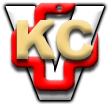 